УтверждаюПроректор по научной работеФГБОУ ВПО БГПУ______________Т.Д. Каргина«____ »____________    2015 г.РАБОЧАЯ ПРОГРАММА ДИСЦИПЛИНЫ«История и философия науки» Направление подготовки46.06.01 ЯЗЫКОЗНАНИЕ И ЛИТЕРАТУРОВЕДЕНИЕПрофиль подготовки РУССКАЯ ЛИТЕРАТУРАКвалификация (степень) выпускника – Исследователь. Преподаватель-исследовательПринятана заседании кафедры всеобщей истории,философии и культурологии(протокол № ___ от ___________.)Благовещенск 2015СОДЕРЖАНИЕ1 ПОЯСНИТЕЛЬНАЯ ЗАПИСКАЦель и задачи дисциплиныЦель: изучение этапов становления и процессов эволюции научного знания, принципов и структуры научного познания, особенностей современного этапа развития науки.В соответствии с поставленной целью в программе реализуются следующие задачи:изучить когнитивные, институциональные и социально-культурные основания естественных, точных, социальных и гуманитарных наук в их взаимной связи;показать динамику развития естествознания и гуманитарного познания окружающего мира; раскрытьосновные проблемы философии науки.Место дисциплины в структуре программы аспирантурыКурс «Истории и философии науки» относится к базовой части базового блока программы аспирантуры (М1.Б1).Настоящая программа кандидатского экзамена по курсу «История и философия науки» предназначена для аспирантов и соискателей всех научных специальностей: естественно-технических (часть I) и социально-гуманитарных научных специальностей (часть II). Она представляет собой введение в общую проблематику философии науки. Наука рассматривается в широком социокультурном контексте и в ее историческом развитии. Особое внимание уделяется проблемам кризиса современной техногенной цивилизации и глобальным тенденциям смены научной картины мира, типов научной рациональности, системам ценностей, на которые ориентируются ученые. Программа ориентирована на анализ основных мировоззренческих и методологических проблем, возникающих в науке на современном этапе ее развития и получение представления о тенденциях исторического развития науки.Перечень планируемых результатов обучения по дисциплине, соотнесённых с планируемыми результатами освоения программы аспирантурыПроцесс изучения дисциплины направлен на формирование и развитие следующих универсальных (УК) иобщепрофессиональных (ОПК)компетенций:способность к критическому анализу и оценке современных научных достижений, генерированию новых идей при решении исследовательских и практических задач, в том числе в междисциплинарных областях (УК-1);способность проектировать и осуществлять комплексные исследования, в том числе междисциплинарные, на основе целостного системного научного мировоззрения с использованием знаний в области истории и философии науки (УК-2);способность самостоятельно осуществлять научно-исследовательскую деятельность в соответствующей профессиональной области с использованием современных методов исследования и информационно-коммуникационных технологий (ОПК-1);готовность к преподавательской деятельности по основным образовательным программам высшего образования (ОПК-2).В результате освоения дисциплины аспирант должен знать: - предмет истории и философии науки, ее роль в развитии научной и  профессиональной деятельности;- характеристики науки как процесса генерации нового знания, как социального института и как особой сферы культуры, основные этапы развития науки и их особенности; - основные концепции философии науки XX-XXI  вв. и модели ее развития;уметь:- анализировать и оценивать собственную научно-исследовательскую деятельность в контексте общенаучного познания действительности;- применять знания истории и методологии науки в организации научных исследований;- ставить научные проблемы, определять вектор и основные этапы их решения и формулировать задачи конкретного научного исследования;владеть:- общенаучными принципами и методологией научного познания;-категориальным аппаратом гносеологии, эпистемологии и философии науки для осмысления проблем профессиональной деятельности;- методами эмпирического и теоретического уровней научного познания.Общая трудоемкость дисциплины составляет 3 зачетные единицы.Программа предусматривает изучение материала на лекциях, помимо самостоятельной работы аспирантов по темам и разделам. Семинарские занятия не запланированы. Проверка знаний осуществляется фронтально, индивидуально.Объем дисциплины и виды учебной работы2 УЧЕБНО-ТЕМАТИЧЕСКИЙ ПЛАН 3 СОДЕРЖАНИЕ ДИСЦИПЛИНЫЧастьI (для естественно-технических специальностей)1. Предмет и основные концепции современной философии наукиТри аспекта бытия науки: наука как генерация нового знания, как социальный институт, как особая сфера культуры.Логико-эпистемологический подход к исследованию науки. Позитивистская традиция в философии науки. Расширение поля философской проблематики в постпозитивистской философии науки. Концепции К. Поппера, И. Лакатоса, Т.Куна,  П.Фейерабенда,  М.Полани.Социологический и культурологический подходы к исследованию развитии науки. Проблема интернализма и экстернализма в понимании механизмов научной деятельности. Концепции М. Вебера, А.Койре, Р. Мертона, М.Малкея.2. Наука в культуре современной цивилизацииТрадиционалистский и техногенный типы цивилизационного развития и их базисные ценности. Ценность научной рациональности.Наука и философия. Наука и искусство. Роль науки в современном образовании и формировании личности. Функции науки в жизни общества (наука как мировоззрение, как производительная и социальная сила).3. Возникновение науки  и основные стадии её исторической эволюцииПреднаука и наука в собственном смысле слова. Две стратегии порождения знаний: обобщение практического опыта и конструирование теоретических моделей, обеспечивающих выход за рамки наличных исторически сложившихся форм производства и обыденного опыта.Культура античного полиса и становление первых форм теоретической науки. Античная логика и математика. Развитие логических норм научного мышления и организаций науки в средневековых университетах. Роль христианской теологии в изменении созерцательной позиции ученого: человек творец с маленькой буквы; манипуляция с природными объектами – алхимия, астрология, магия. Западная и восточная средневековая наука.Становление опытной науки в новоевропейской культуре. Формирование идеалов математизированного и опытного знания: оксфордская школа, Роджер Бэкон, Уильям Оккам. Предпосылки возникновения экспериментального метода и его соединения с математическим описанием природы. Г. Галилей, Френсис Бэкон, Р. Декарт. Мировоззренческая роль науки в новоевропейской культуре. Социокультурные предпосылки возникновения экспериментального метода и его соединения с математическим описанием природы.Формирование науки как профессиональной деятельности. Возникновение дисциплинарно-организованной науки. Технологические применения науки. Формирование технических наук.Становление социальных и гуманитарных наук. Мировоззренческие основания социально-исторического исследования. 	4. Структура научного знанияНаучное знание как сложная развивающаяся система. Многообразие типов научного знания. Эмпирический и теоретический уровни, критерии их различения. Особенности эмпирического и теоретического языка науки.Структура эмпирического знания. Эксперимент и наблюдение. Случайные и систематические наблюдения. Применение естественных объектов в функции приборов в систематическом наблюдении. Данные наблюдения как тип эмпирического знания. Эмпирические зависимости и эмпирические факты. Процедуры формирования факта. Проблема теоретическойнагруженности факта.Структуры теоретического знания. Первичные теоретические модели и законы. Развитая теория. Теоретические модели как элемент внутренней организации теории. Ограниченность гипотетико-дедуктивной концепции теоретических знаний. Роль конструктивных методов в дедуктивном развертывании теории. Развертывание теории как процесса решения задач. Парадигмальные образцы решения задач в составе теории. Проблемы генезиса образцов. Математизация теоретического знания. Виды интерпретации математического аппарата теории.Основания науки. Структура оснований. Идеалы и нормы исследования и их социокультурная размерность. Система идеалов и норм как схема метода деятельности.Научная картина мира. Исторические формы научной картины мира. Функции научной картины мира (картина мира как онтология, как форма систематизации знания, как исследовательская программа).Операциональные основания научной картины мира. Отношение онтологических постулатов науки к мировоззренческим доминантам культуры.Философские основания науки. Роль философских идей и принципов в обосновании научного знания. Философские идеи как эвристика научного поиска. Философское обоснование как условие включения научных знаний в культуру.5. Динамика науки как процесс порождения нового знанияИсторическая изменчивость механизмов порождения научного знания. Взаимодействие оснований науки и опыта как начальный этап становления новой дисциплины. Проблема классификации. Обратное воздействие эмпирических фактов на основания науки.Формирование первичных теоретических моделей и законов. Роль аналогий в теоретическом поиске. Процедуры обоснования теоретических знаний. Взаимосвязь логики открытия и логики обоснования. Механизмы развития научных понятий.Становление развитой научной теории. Классический и неклассический варианты формирования теории. Генезис образцов решения задач.Проблемные ситуации в науке. Перерастание частных задач в проблемы. Развитие оснований науки под влиянием новых теорий.Проблема включения новых теоретических представлений в культуру.6. Научные традиции и научные революции. Типы научной  рациональностиВзаимодействие традиций и возникновение нового знания. Научные революции как перестройка оснований науки. Проблемы типологии научных революций. Внутридисциплинарные механизмы научных революций. Междисциплинарные взаимодействия и «парадигмальные прививки" как фактор революционных преобразований в науке. Социокультурные предпосылки глобальных научных революций. Перестройка оснований науки и изменение смыслов мировоззренческих универсалий культуры. Прогностическая роль философского знания. Философия как генерация категориальных структур, необходимых для освоения новых типов системных объектов.Научные революции как точки бифуркации в развитии знания. Нелинейность роста знаний. Селективная роль культурных традиций в выборе стратегий научного развития. Проблема потенциально возможных историй науки.Глобальные революции и типы научной рациональности. Историческая смена типов научной рациональности: классическая, неклассическая, постнеклассическая наука.7. Особенности современного этапа развития науки. Перспективы научно-технического прогрессаГлавные характеристики современной, постнеклассической науки. Современные процессы дифференциации и интеграции наук. Связь дисциплинарных и проблемно-ориентированных исследований. Освоение саморазвивающихся "синергетических" систем и новые стратегии научного поиска. Роль нелинейной динамики и синергетики в развитии современных представлений об исторически развивающихся системах. Глобальный эволюционизм как синтез эволюционного и системного подходов. Глобальный эволюционизм и современная научная картина мира. Сближение идеалов естественнонаучного и социально-гуманитарного познания. Осмысление связей социальных и внутринаучных ценностей как условие современного развития науки. Включение социальных ценностей в процесс выбора стратегий исследовательской деятельности. Расширение этоса науки. Новые этические проблемы науки в конце XX столетия. Проблема гуманитарного контроля в науке и высоких технологиях. Экологическая и социально-гуманитарная экспертиза научно-технических проектов. Кризис идеала ценностно-нейтрального исследования и проблема идеалогизированной науки. Экологическая этика и ее философские основания. Философия русского космизма и учение В.И. Вернадского о биосфере, техносфере и ноосфере. Проблемы экологической этики в современной западной философии (Б. Калликот, О. Леопольд,  Р. Аттфильд). Постнеклассическая наука и изменение мировоззренческих установок техногенной цивилизации. Сциентизм и антисциентизм. Наука и паранаука. Поиск нового типа  цивилизационного развития и новые функции науки в культуре. Научная рациональность и проблема диалога культур. Роль науки в преодолении современных глобальных кризисов.8. Наука как социальный институтРазличные подходы к определению социального института науки. Историческое развитие институциональных форм научной деятельности. Научные сообщества и их исторические типы (республика ученых XVII в.; научные сообщества эпохи дисциплинарно организованной науки; формирование междисциплинарных сообществ науки XX столетия). Научные школы. Подготовка научных кадров. Историческое развитие способов трансляции научных знаний (от рукописных изданий до современного компьютера). Компьютеризация науки и ее социальные последствия. Наука и экономика. Наука и власть. Проблема секретности и закрытости научных исследований. Проблема государственного регулирования науки.ЧастьII (для социально-гуманитарных специальностей)1. Наука в культуре современной цивилизации Традиционалистский и техногенный типы цивилизационного развития и их базисные ценности. Ценность научной рациональности.Наука и философия. Наука и искусство. Роль науки в современном образовании и формировании личности. Функции науки в жизни общества (наука как мировоззрение, как производительная и социальная сила). 2. Возникновение науки  и основные стадии её исторической эволюции Преднаука и наука в собственном смысле слова. Две стратегии порождения знаний: обобщение практического опыта и конструирование теоретических моделей, обеспечивающих выход за рамки наличных исторически сложившихся форм производства и обыденного опыта.Культура античного полиса и становление первых форм теоретической науки. Античная логика и математика. Развитие логических норм научного мышления и организаций науки в средневековых университетах. Роль христианской теологии в изменении созерцательной позиции ученого: человек творец с маленькой буквы; манипуляция с природными объектами — алхимия, астрология, магия. Западная и восточная средневековая наука.Становление опытной науки в новоевропейской культуре. Формирование идеалов математизированного и опытного знания: оксфордская школа, Роджер Бэкон, Уильям Оккам. Предпосылки возникновения экспериментального метода и его соединения с математическим описанием природы. Г. Галилей, Френсис Бэкон, Р. Декарт. Мировоззренческая роль науки в новоевропейской культуре. Социокультурные предпосылки возникновения экспериментального метода и его соединения с математическим описанием природы.Формирование науки как профессиональной деятельности. Возникновение дисциплинарно-организованной науки. Технологические применения науки. Формирование технических наук.Становление социальных и гуманитарных наук. Мировоззренческие основания социально-исторического исследования.3. Структура научного знания Научное знание как сложная развивающаяся система. Многообразие типов научного знания. Эмпирический и теоретический уровни, критерии их различения. Особенности эмпирического и теоретического языка науки.Структура эмпирического знания. Эксперимент и наблюдение. Случайные и систематические наблюдения. Применение естественных объектов в функции приборов в систематическом наблюдении. Данные наблюдения как тип эмпирического знания. Эмпирические зависимости и эмпирические факты. Процедуры формирования факта. Проблема теоретическойнагруженности факта.Структуры теоретического знания. Первичные теоретические модели и законы. Развитая теория. Теоретические модели как элемент внутренней организации теории. Ограниченность гипотетико-дедуктивной концепции теоретических знаний. Роль конструктивных методов в дедуктивном развертывании теории. Развертывание теории как процесса решения задач. Парадигмальные образцы решения задач в составе теории. Проблемы генезиса образцов. Математизация теоретического знания. Виды интерпретации математического аппарата теории.Основания науки. Структура оснований. Идеалы и нормы исследования и их социокультурная размерность. Система идеалов и норм как схема метода деятельности.Научная картина мира. Исторические формы научной картины мира. Функции научной картины мира (картина мира как онтология, как форма систематизации знания, как исследовательская программа).Операциональные основания научной картины мира. Отношение онтологических постулатов науки к мировоззренческим доминантам культуры.Философские основания науки. Роль философских идей и принципов в обосновании научного знания. Философские идеи как эвристика научного поиска. Философское обоснование как условие включения научных знаний в культуру.4. Динамика науки как процесс порождения нового знания Историческая изменчивость механизмов порождения научного знания. Взаимодействие оснований науки и опыта как начальный этап становления новой дисциплины. Проблема классификации. Обратное воздействие эмпирических фактов на основания науки.Формирование первичных теоретических моделей и законов. 'Роль аналогий в теоретическом поиске. Процедуры обоснования теоретических знаний. Взаимосвязь логики открытия и логики обоснования. Механизмы развития научных понятий.Становление развитой научной теории. Классический и неклассический варианты формирования теории. Генезис образцов решения задач.Проблемные ситуации в науке. Перерастание частных задач в проблемы. Развитие оснований науки под влиянием новых теорий.Проблема включения новых теоретических представлений в культуру.5. Научные традиции и научные революции. Типы научной  рациональности Взаимодействие традиций и возникновение нового знания. Научные революции как перестройка оснований науки. Проблемы типологии научных революций. Внутридисциплинарные механизмы научных революций. Междисциплинарные взаимодействия и "парадигмальные прививки" как фактор революционных преобразований в науке. Социокультурные предпосылки глобальных научных революций. Перестройка оснований науки и изменение смыслов мировоззренческих универсалий культуры. Прогностическая роль философского знания. Философия как генерация категориальных структур, необходимых для освоения новых типов системных объектов.Научные революции как точки бифуркации в развитии знания. Нелинейность роста знаний. Селективная роль культурных традиций в выборе стратегий научного развития. Проблема потенциально возможных историй науки.Глобальные революции и типы научной рациональности. Историческая смена типов научной рациональности: классическая, неклассическая, постнеклассическая наука.6. Наука как социальный институт. Особенности современного этапа развития науки. Перспективы научно-технического прогресса Различные подходы к определению социального института науки. Историческое развитие институциональных форм научной деятельности. Научные сообщества и их исторические типы (республика ученых XVII в.; научные сообщества эпохи дисциплинарно организованной науки; формирование междисциплинарных сообществ науки XX столетия). Научные школы. Подготовка научных кадров. Историческое развитие способов трансляции научных знаний (от рукописных изданий до современного компьютера). Компьютеризация науки и ее социальные последствия. Наука и экономика. Наука и власть. Проблема секретности и закрытости научных исследований. Проблема государственного регулирования науки. Главные характеристики современной, постнеклассической науки. Современные процессы дифференциации и интеграции наук. Связь дисциплинарных и проблемно-ориентированных исследований. Освоение саморазвивающихся "синергетических" систем и новые стратегии научного поиска. Роль нелинейной динамики и синергетики в развитии современных представлений об исторически развивающихся системах. Глобальный эволюционизм как синтез эволюционного и системного подходов. Глобальный эволюционизм и современная научная картина мира. Сближение идеалов естественнонаучного и социально-гуманитарного познания. Осмысление связей социальных и внутринаучных ценностей как условие современного развития науки. Включение социальных ценностей в процесс выбора стратегий исследовательской деятельности. Расширение этоса науки. Новые этические проблемы науки в конце XX столетия. Проблема гуманитарного контроля в науке и высоких технологиях. Экологическая и социально-гуманитарная экспертиза научно-технических проектов. Кризис идеала ценностно-нейтрального исследования и проблема идеалогизированной науки. Экологическая этика и ее философские основания. Философия русского космизма и учение В.И. Вернадского о биосфере, техносфере и ноосфере. Проблемы экологической этики в современной западной философии (Б. Калликот, О. Леопольд,  Р. Аттфильд). Постнеклассическая наука и изменение мировоззренческих установок техногенной цивилизации. Сциентизм и антисциентизм. Наука и паранаука. Поиск нового типа  цивилизационного развития и новые функции науки в культуре. Научная рациональность и проблема диалога культур. Роль науки в преодолении современных глобальных кризисов.7. Общетеоретические подходы социально-гуманитарных наукФилософия как интегральная форма научных знаний, в том числе и знаний об обществе, культуре, истории и человеке (Платон, Аристотель, Кант, Гегель, Гоббс, Локк и др.). Донаучные, ненаучные и вненаучные знания об обществе, культуре, истории и человеке. Формирование научных дисциплин социально-гуманитарного цикла: эмпирические сведения и историко-логические реконструкции. Социокультурная обусловленность дисциплинарной структуры научного знания: социология, экономика, политология, наука о культуре как отражение в познании относительной самостоятельности отдельных сфер общества. Зависимость СГН от социального контекста: классическая, неклассическая и постнеклассическая наука. СГН как феномен, зародившийся на Западе, его общечеловеческое значение. Российский контекст применения социального знания и смены его парадигм.8. Специфика объекта, предмета и субъекта социально-гуманитарного познания Сходства и отличия наук о природе и наук об обществе: современные трактовки проблемы. Особенности общества и человека, его коммуникаций и духовной жизни как объектов познания: многообразие, неповторяемость, уникальность, случайность, изменчивость. Конвергенция естественнонаучного и социально-гуманитарного знания в неклассической науке, эволюция и механизмы взаимодействия. Гуманизация и гуманитаризация современного естествознания. Возможность применения математики и компьютерного моделирования в социально-гуманитарных науках. Научная картина мира в социально-гуманитарных науках.Индивидуальный субъект, его форма существования. Включенность сознания субъекта, его системы ценностей и интересов в объект исследования социально-гуманитарных наук. Личностное неявное знание субъекта. Индивидуальное и коллективное бессознательное в гуманитарном познании. Коллективный субъект, его формы существования. Научное сообщество как субъект познания. Коммуникативная рациональность. Роль традиций, ценностей, образцов интерпретации и «пред-рассудков» (Гадамер)в межсубъектном понимании и смыслополагании.9. Природа ценностей и их роль в социально-гуманитарном познании. Жизнь как категория наук об обществе и культуре И.Кант: диалектика теоретического и практического (нравственного) разума. Методологические функции «предпосылочного знания» и регулятивных принципов в науке. Явные и неявные ценностные предпосылки как следствия коммуникативностисоциально-гуманитарных наук. Оценочные суждения в науке и необходимость «ценностной нейтральности» в социальном исследовании. Принципы «логики социальных наук» К.Поппера. Роль научной картины мира, стиля научного познания, философских категорий и принципов, представлений здравого смысла в исследовательском процессе социально-гуманитарных наук. Вненаучные критерии: принципы красоты и простоты в социально-гуманитарном познании.Понимание жизни за пределами ее биологических смыслов. Социокультурное и гуманитарное содержание понятия жизни (А.Бергсон, В.Дильтей, философская антропология). Ограниченность применения естественнонаучных методов, причинных схем. Познание и «переживание» жизни — основное содержание художественных произведений. История — одна из форм проявления жизни, объективация жизни во времени, никогда не завершаемое целое (Г.Зиммель, О.Шпенглер, Э.Гуссерль и др.).10. Время, пространство, хронотоп в социальном  и гуманитарном знании. Коммуникативность в науках об обществе и культуре: методологические следствия и императивы Различие времени как параметра физических событий и времени как общего условия и меры становления человеческого бытия, осуществления жизни. Объективное и субъективное время. Социальное и культурно-историческое время. Переосмысление категорий пространства и времени в гуманитарном контексте (М.М.Бахтин). Введение понятия хронотопа как конкретного единства пространственно-временных характеристик. Особенности «художественногохронотопа».Рождение  знания  в  процессе  взаимодействия  «коммуницирующих индивидов». Коммуникативность (общение ученых) как условие создания нового социально-гуманитарного знания и выражение социокультурной природы научного познания. Научные конвенции (соглашения, договоренности) как необходимость и следствие коммуникативной природы познания. Моральная ответственность ученого за введение конвенций. Индоктринация — внедрение, распространение и «внушение» какой-либо доктрины как одно из следствий коммуникативности науки.11. Проблема истинности и рациональности в социально-гуманитарных науках. Объяснение, понимание, интерпретация в социальных и гуманитарных науках. Вера, сомнение, знание в социально-гуманитарных науках Рациональное, объективное, истинное в социально-гуманитарных науках. Классическая и неклассическая концепции истины в социально-гуманитарных науках. Экзистенциальная истина, истина и правда. Проблема истины в свете практического применения социально-гуманитарных наук.  Плюрализм и социологическое требование отсутствия монополии на истину. Релятивизм, психологизм, историзм в социально-гуманитарных науках и проблема истины.   Объяснение и понимание как следствие коммуникативности науки. Природа и типы объяснений. Объяснение — функция теории. Понимание в гуманитарных науках, необходимость обращения к герменевтике как «органоне наук о духе» (В.Дильтей, Г.-Г.Гадамер). Специфика понимания: не может быть репрезентировано формулами логических операций, требует обращения к целостному человеку, его жизнедеятельности, опыту, языку и истории. Герменевтика — наука о понимании и интерпретации текста. Текст как особая реальность и «единица» методологического и семантического анализа социально-гуманитарного знания. Язык, «языковые игры», языковая картина мира. Интерпретация как придание смыслов, значений высказываниям, текстам, явлениям и событиям - общенаучный метод и базовая операция социально-гуманитарного познания. Проблема «исторической дистанции», «временногоотстояния» (Гадамер) в интерпретации и понимании. Объяснение и понимание в социологии, исторической, экономической и юридической науках, психологии, филологии, культурологии.Вера и знание, достоверность и сомнение, укорененность веры как «формы жизни» (Л.Витгенштейн) в допонятийных структурах. Диалектика веры и сомнения. «Встроенность» субъективной веры во все процессы познания и жизнедеятельности, скрытый, латентный характер верований как эмпирических представлений и суждений. Конструктивная роль веры как условия «бытия среди людей» (Л.Витгенштейн). Вера и верования — обязательные компоненты и основания личностного знания, результат сенсорных процессов, социального опыта, «образцов» и установок, апробированных в культуре. Вера и понимание в контексте коммуникаций. Вера и истина. Разные типы обоснования веры и знания. Совместное рассмотрение веры и истины — традиция, укорененная в европейской философии. «Философская вера» как вера мыслящего человека (К.Ясперс). 12. Основные исследовательские программы социально-гуманитарных наук Натуралистическая исследовательская программа. Антинатуралистическая исследовательская программа. Общенаучное значение натуралистической и антинатуралистической исследовательских программ. Натуралистическая и антинатуралистическая исследовательские программы в социологии, исторической, экономической и юридической науках, психологии, филологии, культурологии.13. Разделение социально-гуманитарных наук на социальные и гуманитарные науки. «Общество знания»: дисциплинарная структура и роль социально-гуманитарных наук в процессе социальных трансформаций Проблема  разделения  социальных и гуманитарных наук (по предмету, по методу, по предмету и методу одновременно, по исследовательским программам). Методы социальных и гуманитарных наук. Вненаучное социальное знание. Отличие гуманитарных наук от вненаучного знания. Взаимодействие социальных, гуманитарных наук и вненаучного знания в экспертизах социальных проектов и программ.Дисциплинарная структура социально-гуманитарного знания и междисциплинарные исследования. Изменения дисциплинарной структуры социально-гуманитарных наук, сложившейся в XIX веке. Смена лидирующих дисциплин. Переопределение парадигм и тем, появление новых областей исследования. Возрастание роли знания в обществе. «Общество знания». Участие социально-гуманитарных наук и вненаучного знания в экспертизах социальных проектов и программ. Значение опережающих социальных исследований для решения социальных проблем и предотвращения социальных рисков. 4. МЕТОДИЧЕСКИЕ РЕКОМЕНДАЦИИ (УКАЗАНИЯ) ДЛЯ АСПИРАНТОВ ПО ИЗУЧЕНИЮ ДИСЦИПЛИНЫ4.1 Общиеметодические рекомендацииМатериалы учебной дисциплины предоставляют возможность аспирантам раскрыть основные проблемы философии науки, получить представление об основных этапах становления и эволюции научного знания, принципах и структуре научного познания, особенностях современного этапа развития науки; изучить когнитивные, институциональные и социально-культурные основания естественных, точных, социальных и гуманитарных наук в их взаимной связи; пoнять динамику развития естествознания и гуманитарного познания окружающего мира.При разработке данного курса учитывается существующее в современной науке многообразие историко-философских подходов и научных школ.Материалы лекционных занятий позволяют аспирантам на основе использования специальной литературы и источников понять фундаментальные категории осваиваемой дисциплины, направлены на развитие их научного мировоззрения и формирование гражданской позиции.Освоение данной дисциплины предусматривает, что дополнительно все темы курса изучаются аспирантами самостоятельно. Дидактические материалы для контроля (самоконтроля) усвоения учебного материала содержат примерные вопросы экзамена и тематику рефератов. Раздел программы «Список литературы» позволяет использовать материалы не только для подготовки к аудиторным занятиям, но и для организации самостоятельной работы в целях расширения собственных представлений по отдельным аспектам изучаемой дисциплины.Содержание методических рекомендаций отражает ряд важных аспектов:– рекомендации по использованию материалов учебной дисциплины;– советы по планированию и организации времени, необходимого для её изучения:– рекомендации по работе с литературой;– разъяснения по работе с текстовой системой курса.Основное предназначение дидактических материалов — помочь аспирантам организовать самостоятельную подготовку по учебному курсу, провести самоконтроль умений и знаний, получить чёткое представление о предстоящих формах контроля.4.2 Методические рекомендации по подготовке к лекциямПриступая к изучению курса, аспирант должен иметь общие представления об объекте, предмете, методах и структуре данной дисциплины; о ее месте в системе наук и ее соотношении с другими науками об обществе; о ее практическом применении в педагогической деятельности; о характере научной и учебной литературы, которую предстоит изучить. Продуманная и целенаправленная подготовка к лекции закладывает необходимые основы для глубокого восприятия лекционного материала.Самостоятельная работа начинается до начала лекции в форме использования «системы опережающего чтения», то есть аспирант предварительно знакомится с содержанием лекционного материала, тем самым закладывая базу для более глубокого восприятия лекции. Чтение научного текста является частью познавательной деятельности. Ее цель — извлечение из текста необходимой информации.  От того на сколько осознанна читающим собственная внутренняя установка при обращении к печатному слову (найти нужные сведения, усвоить информацию полностью или частично, критически проанализировать материал и т.п.) во многом зависит эффективность осуществляемого действия.При посещении лекции аспирант внимательное прослушивает выступление лектора и конспектирует основные теоретические и фактологические положения лекции. Конспектирование лекций обеспечивает аспиранту возможность успешного освоения теоретического и нормативного материала при подготовке к зачету.Конспект — сложный способ изложения содержания книги или статьи в логической последовательности. Конспект аккумулирует в себе предыдущие виды записи, позволяет всесторонне охватить содержание книги, статьи. Поэтому умение составлять план, тезисы, делать выписки и другие записи определяет и технологию составления конспекта.Основные виды систематизированной записи услышанного и прочитанного:Аннотирование — предельно краткое связное описание просмотренной или прочитанной книги (статьи), ее содержания, источников, характера и назначения.Планирование — краткая логическая организация текста, раскрывающая содержание и структуру изучаемого материала.Тезирование — лаконичное воспроизведение основных утверждений автора без привлечения фактического материала.Цитирование — дословное выписывание из текста выдержек, извлечений, наиболее существенно отражающих ту или иную мысль автора.Конспектирование — краткое и последовательное изложение содержания услышанного или прочитанного.4.3 Методические указания к самостоятельной работе аспирантовСамостоятельная работа аспиранта предполагает тесное сотрудничество с преподавателем. Получив задание, аспирант при помощи преподавателя обеспечивает себя необходимыми учебными пособиями: литературой, сборниками документов, конкретными электронными ресурсами. Если в процессе самостоятельной  работы над изучением теоретического материала или при решении практических задач у аспиранта возникают вопросы, разрешить которые самостоятельно не удается, необходимо обратиться к преподавателю или научному руководителю для получения у него разъяснений или указаний. В своих вопросах аспирант должен четко выразить, в чем он испытывает затруднения, характер этого затруднения.Иными словами, успешному осуществлению внеаудиторной самостоятельной работе способствуют консультации и коллоквиумы (собеседования). Они обеспечивают непосредственную связь между аспирантом и преподавателем (по ним преподаватель судит о трудностях, возникающих у аспирантов в ходе учебного процесса, о степени усвоения предмета, о помощи, которую необходимо оказать, чтобы устранить пробелы в знаниях); они также используются для осуществления контрольных функций.Особое внимание при организации самостоятельной работы следует уделить планированию подготовки. Планирование — важный фактор организации самостоятельной работы. Составление плана работы предполагает его неуклонное выполнение. Это является непременным залогом успешного освоения изучаемой дисциплины.5 ДИДАКТИЧЕСКИЕ МАТЕРИАЛЫ (ФОС) ДЛЯ КОНТРОЛЯ (САМОКОНТРОЛЯ) УСВОЕННОГО МАТЕРИАЛА5.1 Этапы формирования компетенций в процессе освоения дисциплины5.2 Показатели и критерии оценивания компетенций на различных этапах их формирования, шкалы оцениванияУчастие во всех объявленных формах учебного контроля является обязательным для всех аспирантов вне зависимости от установления свободного или обязательного посещения занятий по дисциплинам.5.2.1. Текущий контрольФормы текущего контроля и его периодичность определяет преподаватель согласно решению кафедры.Текущий контроль знаний выполняется с целью повышения качества освоения теоретического и фактологического материала дисциплины и приобретения научно-исследовательских навыков. Формы контроляДля текущего контроля (аттестации) в ходе учебного процесса используются в качестве контрольно-проверочных мероприятий подготовка и защита реферата.Реферат выполняется в течение учебного года и защищается в конце 2-го семестра перед сдачей экзамена. Текущий контроль осуществляется в балльной системе оценок. Такая форма оценивания результатов освоения курса обеспечивает необходимые условия для успешной сдачи экзамена в конце семестра и приобретения прочных знаний по дисциплине.Методические материалы для  текущего контроля:темы рефератов.РефератАспиранту на базе прослушанного курса по истории соответствующей отрасли наук или самостоятельного изучения историко-научного материала необходимо представить реферат по истории соответствующей отрасли наук (что должно быть отражено в названии), согласованный с научным руководителем.Подготовка и защита реферата направлена на проверку умений аспирантов применять полученные теоретические и фактологические знания в отношении определенной конкретной задачи.Аспирант самостоятельно выбирает тему либо из прилагаемого ниже перечня, либо предлагает свою тему, предварительно согласовав её с преподавателем, читающим данный курс.Тема реферата по истории науки должна быть скоррелирована с темой (областью) научного исследования аспиранта и утверждена научным руководителем. Это должен быть социальный и методологический анализ истории конкретной области науки с исторической точки зрения (а не реферат по философии и не краткое изложение темы диссертации).По представлению кафедр темы рефератов по истории соответствующей отрасли науки утверждаются приказом ректора. Выписка из протокола с утверждением темы реферата и указанием рецензента представляется не позднее 25 февраля первого года обучения в отдел аспирантуры.Обязательным является предоставление отзывов на реферат научного руководителя и рецензента (специалиста профильной кафедры), заверенных печатью соответствующего образовательного учреждения.Реферат должен быть оформлен в соответствии с требованиями, предъявляемыми к научным статьям (прежде всего это относится к обязательному цитированию, ссылкам на литературу с точным указанием источников, в том числе интернетных, и страниц в случае прямого цитирования, не содержать плагиата).Объем реферата должен составлять 1 п.л. (не менее 40000 печатных знаков основного текста, шрифт ТimesNewRoman, 14 пт) с приложением из оглавления и библиографии. Наличие списка литературы является обязательным.  Реферат должен иметь стандартную структуру и должен быть сброшюрован. К распечетанному экземпляру должна быть приложена версия на электронном носителе (cd- или dvd-диск) в формате doc.Все работы проверяются с помощью системы «Антиплагиат». Для получения допуска к сдаче кандидатского минимума по истории и философии науки, реферат должен содержать не менее 75% оригинального текста. Решение о направлении реферата на доработку принимается только рецензентом от кафедры.Подробные требования (правила) оформления рефератасодержатся в государственных стандартах, регламентирующих написание научных работ:ГОСТ 7.82-2001 Библиографическая запись. Библиографическое описание электронных ресурсов;ГОСТ 7.0.5-2008 Библиографическая ссылка. Общие правила и требования составления;ГОСТ 7.1-2003 Библиографическая запись. Библиографическое описание. Общие требования и правила составления;ГОСТ Р 7.0.12-2011 Библиографическая запись. Сокращение слов и словосочетаний на русском языке. Общие правила и требования;ГОСТ Р 7.0.11-2011 Диссертация и автореферат диссертации. Структура и правила оформления.Критерии оценки самостоятельных письменных работ (рефератов)Проверка реферата осуществляетсянаучным руководителем аспиранта (первичная экспертиза). На проверенном реферате должна быть виза научного руководителя аспиранта и рецензента (специалиста) профильной кафедры, который представляет рецензию на реферат и выставляет оценкупо системе «зачтено - не зачтено».Дифференцированный зачет по письменным работам проставляется на основе результатов защиты аспирантами рефератов перед непосредственным руководителем работы, с проставлением в ведомости оценки «отлично», «хорошо», «удовлетворительно», «неудовлетворительно» или пометки «не явился».Проверенный и защищённый реферат с рецензией и оценкой «зачтено» («отлично», «хорошо», «удовлетворительно») сдается в отдел аспирантуры до 15 мая первого года обучения. При наличии оценки «зачтено» аспирант допускается к сдаче кандидатского экзамена по истории и философии науки.Оценка «отлично» ставится, если аспирант: раскрыл полностью тематику работу и она соответствует всем научно-методическим критериям оформления;допустил не более одного недочёта.Оценка «хорошо» ставится, если аспирант выполнил работу полностью, но допустил в ней: не более одной грубой ошибки и одного недочёта; или не более двух недочётов.Оценка «удовлетворительно» ставится, если аспирант правильно выполнил не менее половины работы или допустил в ней: не более двух грубых ошибок;или не более одной грубой ошибки в содержании и одного-двух недочётов в оформлении;Оценка «неудовлетворительно» ставится, если реферат: не раскрывает содержание темы;не соответствует критериям научной работы.5.2.2 Промежуточная аттестация аспирантовЦелью промежуточной аттестации является комплексная оценка качества освоения аспирантами теоретических и фактологических знаний, уровня навыков и умений, приобретенных в ходе изучения дисциплины. Формы промежуточной аттестацииКандидатский экзамен по истории и философии науки сдается по программам, утвержденным приказом Минобрнауки России от 08.10.2007 № 274, по соответствующей отрасли науки согласно действующей Номенклатуре специальностей научных работников.В протоколе приема кандидатского экзамена по истории и философии науки указываются:-         наименование отрасли науки;-         тема реферата по истории соответствующей отрасли науки.При смене отрасли науки, по которой подготавливалось диссертационное исследование, осуществляется пересдача кандидатского экзамена по истории и философии науки.В течение первого учебного годаобучения аспиранты обязаны подготовить и сдать реферат, а в конце 2-го семестра защитить его и сдатькандидатский экзамен в соответствии с утвержденной рабочей программой дисциплины.На экзамены преподаватели (члены экзаменационной комиссии) имеют право задавать аспиранту дополнительные вопросы по всему объёму изученной дисциплины. Преподаватель учитывает как текущую успеваемость аспиранта, так и его устные ответы на экзамене.Вопросы для подготовки к экзамену преподаватель выдает аспиранту в начале первого семестра на первой лекции. Вопросы к экзамену и требования к оценке на экзамене приведены в рабочей программе.Критерии экзаменационной оценки Успеваемость аспирантов определяется оценками «отлично», «хорошо», «удовлетворительно» и «неудовлетворительно».Критерием выставления оценки за экзамен в первую очередь является успешное прохождение форм промежуточного контроля. В случае получения оценок «неудовлетворительно» по всем формам промежуточного контроля студент получает итоговую оценку «неудовлетворительно», выставляемую в ведомость.При определении оценки знаний студентов во время экзаменов преподаватели руководствуются следующими критериями:оценка "отлично" выставляeтся аспиранту, показавшему всестороннее, систематическое и глубокое знание учебного материала, предусмотренного программой; усвоившему основную и знакомому с дополнительной литературой по программе; умеющему творчески и осознанно выполнять задания, предусмотренные программой; усвоившему взаимосвязь основных понятий дисциплины и умеющему применять их при анализе и решении практических задач; безупречно выполнившему в процессе изучения дисциплины все задания, предусмотренные формами текущего контроля;оценки "хорошо" заслуживает аспирант, показавший полное знание учебного материала, предусмотренного программой; успешно выполнивший все задания, предусмотренные формами текущего контроля, показавшему систематический характер знаний по дисциплине и способному самостоятельно пополнять и обновлять знания в ходе учебы;оценка ''удовлетворительно" выставляется аспиранту, показавшему знание основного учебного материала, предусмотренного программой, в объеме, необходимом, для дальнейшей учебы и работы по специальности, знающему основную литературу, рекомендованную программой; справляющемуся с выполнением заданий, предусмотренных программой; выпoлнившему все задания, предусмотренные формами текущего контроля, но допустившему погрешности в ответе на экзамене или при выполнении экзаменационных заданий, и обладающему необходимыми знаниями для их устранения под руководством преподавателя;	оценка "неудовлетворительно" выставляется аспиранту, имевшему пробелы в знании основного материала, предусмотренного программой, допустившему принципиальные ошибки в выполнении предусмотренных программой заданий; не выполнившему отдельные задания, предусмотренные формами итогового или текущего контроля.  5.3 Виды самостоятельной работы аспирантов5.3.1 Организация самостоятельной работы аспирантов социально-уманитарных специальностей5.4 Примерная тематика рефератов по курсу «История и философия науки» («История науки»)5.4.1 Для аспирантов социально-гуманитарных специальностейИстория исторических наукУстная традиция и исторический метод Геродота. Понятие «уроки истории».Биографические опыты Плутарха.«Церковная история» Евсевия Кесарийского.Хроники, анналы и учебники истории как исторические жанры средневековой историографии.Христианская идея истории  Августина: первый европейский опыт философии истории. Русская летописания традиция: сопоставление с латинской и византийской традициями.Первые исторические произведения в Древней Руси: сказания, повести, «слова».Изменения в форме и характере исторического повествования на рубеже XVII–XVIII вв. Первые исторические труды времен Петра I.Принцип историзма Дж. Вико и осмысление характера исторического знания в век Просвещения.«Новая наука» Джамбаттиста Вико о единстве исторического процесса, закономерности и повторяемости исторических явлений. История России в трудах В.Н. Татищева и М.М. Щербатова.Сравнительно-исторический метод в трудах И.-Г. Гердера.«Реабилитация Средневековья» в политической публицистике и художественной литературе XIX в. (Э. Берк, Ж. де Местр, Шатобриан, В. Скотт, В. Гюго).Нарративная романтическая школа во французской историографии XIX в. (О.Тьерри, Ф. Гизо, Ф. Минье).Британская традиция историографии в XIX в. (Т. Карлейль, Т.Б. Маколей).«Философия истории» Гегеля «Восемнадцатое брюмера Луи Бонапарта» как классика социально-исторического анализа.Экономическая история в трудах Т. Роджерса, У.Кеннингема, У. Эшли.Идея эволюционизма А. Токвиля.Историография дипломатической истории Европы в работах А. Сореля и А.Дебидура.Проблема личности в исторической концепции Н.М. Карамзина. «История государства Российского»Концепции всемирной истории в российской исторической науке (Т.Н. Грановский, М.Ф. Орлов, Н.М. Карамзин).Антитеза русской и всемирной истории в работах славянофилов.Западничество и государственная школа в историографии России.Б.Н. Чичерин о народе и государстве в истории России.Историко-философская концепция С.М. Соловьева и его «История России с древнейших времен».Историческая концепция и теоретико-методологические воззрения В.О. Ключевского. «Курс русской истории». «Методология истории» А.С. Лаппо-Данилевского о единстве и целостности гуманитарного познания. Исторические взгляды П.Н. Милюкова. «Очерки по истории русской культуры». Я. Буркхардт – основоположник культурологического направления.Взгляды Н.И. Кареева и Р.Ю. Виппера на природу исторического познания.Школа исторического краеведения И.М. Гревса.Становление советской историографии и схема русской истории в трудах М.Н.Покровского.Сюжеты, герои, язык советской историографии.Проблема научности и междисциплинарности в научной жизни 1960-1970-х гг.Становление понятия «новая историческая наука»: его смысл и содержание.Методологическая революция школы «Анналов».История идей в американской историографии.Теория модернизации в исторической науке Германии«Критический поворот» в российской историографии конца ХХ в.«Эпистемологическая революция» и новые определения предмета истории в конце ХХ в.Методология и практика исторического постмодернизма.Современные дискуссии о соотношении «воссоздания» прошлого и «конструирования» истории.«Новая культурная история» и ее соотношение с «интеллектуальной историей».Итальянская микроистория и немецкая история повседневности.Проблемы «европеизации» России в трудах В.К. Кантора.Цивилизационные подходы к российской истории в трудах М.А. Барга и А.С.Ахиезера.Социокультурный подход к истории России нового времени в трудах современных отечественных историков.Политическая история России в трудах советских историков.Современные дискуссионные проблемы славянского этногенеза.Сюжеты взаимоотношений власти и общества в классической отечественной историографии XIX в.Киевская Русь в советской исторической литературе.Евразийские концепции русской истории.Русская интеллигенция как философская проблема в трудах отечественных мыслителей.Н.А. Бердяев о проблеме «русского ренессанса».Методологическая традиция в интерпретации понятий: советский, тоталитарный, авторитарный.Мировоззренческий смысл реформаторства и революционаризма в России.Традиции русского интеллектуализма XIX в. в исторической науке.Консервативная концепция истории России Н.М. Карамзина.Казуальный подход в современной исторической науке (журнал «Казус» и труды Ю.Л. Бессмертного).Социальная история в трудах А.Я. Гуревича.Проблема верификации исторического знания в трудах Г.С. Кнабе.С.Ф.Платонов и его «Лекции по русской истории». Теория циклического развития О. Шпенглера. Теория цивилизаций А.-Дж.Тойнби. Человек в истории и новое понимание социальной истории. «Бои за историю» Л. Февра и «Ремесло историка» М. Блока. Критика позитивистской методологии Р.-Дж. Коллингвудом и его «Идея истории». Особенности исторических дискуссий 1920-х – первой половины 1930-х годов. «Глобальная история» и концепция исторического времени Ф. Броделя. От мифа к логосу в исторических сочинениях (Гесиод «Работа и дни»).Полибий и первая «всеобщая история». Понятие «ойкумены» и идея «всемирной истории» в эллинистической историографии.Динамика «частностей» и «целого» в эллинистической традиции истории.Сюжеты и герои «священной истории» в средневековой историографии.Взаимодействие античной и библейской концепции истории в средневековой историографии.Византийская традиция историописания.Рациональная критика и введение научного аппарата в исторической науке Возрождения (Ф. Биондо, Л. Вала, Л. Бруни).Политическая школа в исторической науке Возрождения (Н. Макиавелли).Концепция истории как опытного знания в философии Ф. Бэкона.Разработка формальных критериев достоверности в европейской историографии XVII–XVIII в.Полемика между романистами и германистами в происхождении феодальных институтов в историографии Нового времени.«История правления короля Генриха VII» Ф. Бэкона – образец политической историографии.Концепция материалистического понимания истории (К. Маркс).Позитивистская историография в Британии.Проблемы всеобщей истории в работах В.И. Герье, М.М. Стасюлевича,                 В.В. Бауэра.Идеи Ранке в немецкой историографии ХХ в.Проблемы модернизации в социально-экономических трудах О. Хинтце и В.Зомбарта.Антипозитивизм Э. Дюркгейма. «Новая рабочая история» в английской историографии ХХ в.Дискуссии о соотношении «воссоздания» прошлого и «конструирования» истории.Проблема «своеобразия» России в исторической науке XIX в.Макс Вебер о предмете и методе гуманитарных наук, об общих понятиях в исторической науке.Русское летописание  в: сопоставлении с латинской и византийской традициями.И.Н. Болтин о задачах и методах историографии.Расширение горизонтов всемирной истории в «Опыте о нравах и духе народов и о главных событиях истории» Вольтера. Исторические взгляды П.Н. Милюкова. «Очерки по истории русской культуры». Историографический анализ монографии Б. Кроче «Теория и история историографии».«История интеллектуального развития Европы» Дж.Дрэпера.Разработка формальных критериев достоверности в европейской историографии XVII–XVIII в.Создание вспомогательных исторических дисциплин в европейской исторической науке Нового времени (Б. Монфокон, А. Муратори).Г. Ф. Миллер и А. Л. Шлецер о методах критики источников.И. Н. Болтин о задачах и методах историографии.Складывание инфраструктуры исторической науки как области знания в XIX–ХХ вв. в России.Неокантианцы ХХ в. и полемика о своеобразии истории и социальных наук.М. Вебер о предмете и методе гуманитарных наук.Дискуссии об условности исторической «истины» в ХХ в.Становление понятия «новая историческая наука»: его смысл и содержание.Концепция исторического времени и глобальная история в работах Ф. Броделя.Социальная история России в монографии Б. Н. Миронова: анализ источниковедческого дискурса. «Внутренняя история Рима» в сочинениях Тита Ливия, Корнелия, Тацита.История философииЗначение истории философии для человеческой культуры и для самой философии.Значение истории науки для конкретной научной деятельности и истории философии для профессионального творческого философствования.Разделение истории философии на исторические этапы. Регионально-культурные образования. Философские направления и школы.Античная философия, ее специфика.Первые греческие мудрецы. Преднаучное и предфилософское знание в их синтезе.Эволюция понятия первоначала в ранней античной философии: ионийские философы, Гераклит, элейцы, атомисты, Эмпедокл, Парменид, Зенон.Пифагор и пифагорейцы: единство древнегреческой математики и философии. Пифагорейский союз.В чем специфика древнегреческого атомизма? «Атом» как результат видоизменения понятия первоначала. Значение понятия «атом» для истории науки.Сократ, его жизнь, мученическая смерть, идеи его устного учения. Влияние Сократа на человеческую мысль.Диалогическая форма сочинений Платона и платоновская диалектика.Платоновское учение об идеях: мифологические и философские элементы. Мир идей, мир вещей, мир чисел.Аристотель, его жизнь и сочинения. Энциклопедический ум Аристотеля. Синтезирование различных областей знания. Теоретическая и практическая философия.Этика и социальная философия Аристотеля.Эпикур и эпикуреизм: единство физики и этики.Неоплатонизм. Своеобразие философии Плотина.Патристика как философия раннего Средневековья. Разделение на раннюю, зрелую и позднюю патристику.Аврелий Августин и его «Исповедь»: многовековое влияние на теологию, философию, культуру в целом. Августинизм в средневековой философии (Дуне Скот).Борьба реализма и номинализма в средневековой философии.Влияние Фомы Аквинского на религиозно-философскую мысль.Специфические особенности философии Нового времени по сравнению с философией предшествующих и последующих периодов.Р. Декарт: единство науки и философии.Философия Спинозы как единство гносеологии, антропологии и этики.Отражение эпохи войн и революций в социальной философии Т. Гоббса. Учение о «естественном состоянии человеческого рода» и возникновении государства, собственности в философии Гоббса и Дж. Локка.Философы XVII в. о роли общественного договора, о правах человека, разделении властей и веротерпимости.Г. В. Лейбниц: путь от механицизма к динамической картине мира. Лейбниц как ученый и философ.Историческая роль философии Просвещения.Немецкая классическая философия как (относительно) единое философско-культурное образование. Особенности немецкой классической мысли.Докритический период в развития философии И. Канта: основные произведения и идеи.«Критика чистого разума» — великое философское произведение И. Канта.Учение И. Г. Фихте о человеке. Деятельная сущность человека. Свобода и равенство — главные социальные ценности.Вклад Ф. В. Шеллинга в диалектическое понимание природы. Философия естествознания Шеллинга.Философская система зрелого Гегеля, ее основные разделы и их внутреннее подразделение.К. Маркс как идеолог, политик, экономист и роль философии в обосновании идеологии марксизма.Специфические особенности русской философии и ее роль в развитии российской и мировой культуры.Роль М. В. Ломоносова в развитии российской науки и культуры. Философские идеи Ломоносова.Размежевание славянофилов и западников и его отражение в философских дискуссиях.Специфика философского учения B.C. Соловьева о Всеединстве.Критика «отвлеченных начал» и обоснование цельного знания в философии B.C. Соловьева.Философское учение Н.А. Бердяева. Философия Бердяева в контексте западных философских учений XX в. (философия жизни, феноменология, экзистенциализм, персонализм).Философия жизни, новая онтология, новый мистицизм С. Франка. Учение об идеальном бытии.Специфика интуитивизма Н.О. Лосского.Позитивизм в философии.«Философия жизни» и ее формы.Влияние А. Шопенгауэра, С. Кьеркегора, Ф. Ницше на развитие философии XIX–XX веков.Неокантианские школы и их критическая ревизия философии И. Канта.Феноменологическая философия Э. Гуссерля и его последователей. Причина ее усиливающегося влияния.Экзистенциалистская философия в XX в.Драма жизни и философия М. Хайдеггера. «Бытие и время» и основные проблемы онтологии XX–XXI вв.Философия науки в XX в., ее основные идеи и перспективы развития.Отношение к науке и технике в философии XX в. Антитеза сциентизма и антисциентизма.«Постмодернизм» в философии и культуре.Современные споры по проблемам либерализма, прав и свобод человека, социальной справедливости, правового государства.Современная философия науки и ее связь с историей философии.История филологических наукИсторико-литературная школа С. Венгерова и философский позитивизм в гуманитарных науках.«Философия имени» в русской мысли конца XIX-XX веков и теория мифа и образа А. Ф. Лосева.Философский генезис русской «эстетической критики».Сравнительно-исторический метод В. Жирмунского и философия культуры немецкого романтизма.В. Жирмунский-фольклорист и традиции русской компаративистской школы.Ф. Ницше и русская филологическая наука (Ф.Ф. Зелинский, Вячеслав Иванов, М.М. Бахтин).Сравнительно-историческое литературоведение в России.Александр Веселовский как историк литературы.Философские предпосылки исторической поэтики А.Н. Веселовского.Психологическая школа в русском литературоведении (Д.Н. Овсянико-Куликовской, А. Г. Горнфелдьд, А. А. Потебня и др.).«Гамлетовский вопрос» как проблема философской эстетики (И. Гёте, Г. Гегель, В.Г. Белинский).Концепция романа в литературном сознании начала XIX века (Г. Гегель, Н. И. Надеждин, В. Г. Белинский).А. Шопенгауэр и русская литературная мысль конца XIX– начала XXвеков (К. Деонтьев, Л. Шестов, Андрей Белый).Психоаналитическое направление в русском литературоведении. Теория слова А. Потебни и русская литературная эстетика XX века.Ревизия и апология метода: оценка достижений Московско-Тартусской семиотической школы 1960-1980-х гг. ее адептами и оппонентами в 1990-2000-е гг.Место Б. Томашевского в истории русской текстологии.Идеологический и методологический спор представителей школы М. М. Бахтина с формалистами.Вклад М. Л. Гаспарова / В. Н. Топорова в филологическую науку (обзор и классификация основных работ).Философия культуры в работах М. М. Бахтина.Юрий Тынянов — теоретик стиха.Юрий Тынянов — историк литературы.Теоретические проблемы изучения русской поэзии советского периода.Наука и критика о феномене деревенской прозы: проблемы типологии и периодизации.Гипотеза о русской карнавальной культуре в советской критике.Изучение соцреалистического канона в советское и постсоветское время.Спор о «правильности имен» в истории философского осмысления языка.Спор об аналогии и аномалии.Грамматическая система александрийцев.Учение стоиков.Александрийская система за пределами греческого языка: Донат, Присциан; переводные грамматики.Вернакулярные грамматики и грамматические трактаты.Философское и лингвистическое содержание спора об универсалиях.Логика и грамматика в истории науки о языке.Расширение эмпирической базы изучения языков. «Лингвистический кругозор».Теоретическое осмысление новых европейских языков (эпоха Возрождения).Ранние научные грамматики (английские грамматисты, Ф. Санчес).Научная революция XVII в. и языкознание (Ф. Бэкон).Универсальный язык и языковое конструирование в лингвистике XVII–XVIII вв. (Р. Декарт, Г. В. Лейбниц, И. Ньютон и др.).Соотношение универсального и идиоэтнического в истории языкознания (грамматика Пор-Рояля, В. Гумбольдт, Н. Хомский).Философия языка В. Гумбольдта.Зарождение историзма в подходе к языку.Возникновение и развитие типологических представлений в языкознании XIX в. (Ф. Шлегель, А. В. Шлегель, В. Гумбольдт, А. Шлейхер).Возникновение сравнительно-исторического метода.Влияние идей эволюционизма на сравнительно-историческое языкознание.Младограмматики и их роль в истории лингвистики.Концепция звукового закона в истории сравнительно-исторического языкознания XIX—XX вв.Критика младограмматического направления в языкознании конца XIX– начала XX веков.Развитие идей В. Гумбольдта в языкознании XIX века (X. Штейнталь А.А. Потебня).«Курс обшей лингвистики» как исходный пункт развития языкознания XX в.И. А. Бодуэн де Куртенэ и Казанская лингвистическая школа.Основные направления структурализма.Язык в западноевропейской философии XX в.«Новое учение о языке».Антропологическая лингвистика.Генеративная лингвистика: основные этапы развития.Лингвистика универсалий.Сравнительно-историческое языкознание в XX в.Психо- и нейролингвистика.Младограмматическая революция в языкознании.История исследований по славянской акцентологии.История научнойалтаистики.Русский структурализм и сравнительно-историческое языкознание.Сино-кавказское языкознание и проблема заселения Европы в трудах российских ученых.Исследования по отдельному родству языков в европейской и американской традиции.Ларингалистские теории в индоевропеистике.Проблема вокализации в истории египтологических исследований.Традиционное арабское языкознание.Семитские глагольные системы в истории семитологических исследований.Клинописные системы письма: история изучения.История изучения языка Авесты.История сино-тибетского языкознания.Морфонологические проблемы в индийской лингвистической традиции.Принципы научного мышления согласно "Органону" Аристотеля.Проблема сущности и бытия по "Метафизике" Аристотеля.Нравственная философия Аристотеля (Никомахова Этика, Эвдемова Этика).Особенности философии Плотина.Понятие логоса в стоической философии.История культурологииГ.Риккерт: науки о природе и науки о культуре.Э.Кассирер: концепция культуры как символической формы.Г.Зиммель: анализ культуры.П.А. Флоренский: культ и культура.Теории культуры русского формализма (В.Шкловский, Ю.Тынянов, Б.Эйхенбаум, В.Пропп, Р.Якобсон).Подходы  к  изучению  культуры  повседневности  во   французской  (австрийской американской) традиции XX века.Исследования   культуры   представителями   Франкфуртской   школы   (Г.Маркузе, Т.Адорно, Э.Фромм).А.Л. Кребер: концепция конфигураций роста культур.Б. Малиновский о динамике культурных изменений.Л. Уайт: неоэволюционистский подход к культуре.К. Гирц: интерпретативная концепция культуры.Концепция культуры М. Бахтина.Ю. Лотман: семиотика культуры.Р. Барт: анализ культуры как текста.Исследования культуры в творчестве У. Эко: семиологический подход.Концепция истории культуры М. Фуко.Ж. Деррида: постмодернизм и критика культуры.Ж. Бодрийяр: походы к изучению культуры потребления.Теории мультикультурализма 1970-1990-х годов.Подходы к изучению медиа культуры: М. Маклюэн, Н. Луман.Ритуал и человеколюбие в раннем конфуцианстве.Понятия "Дао" и "Дэ" в "Дао де цзине".Философские школы эпохи Чжанью.Социально-политические взгляды моистов.Натурфилософия "Книги Перемен".Учение о доброй природе человека в трактате "Мэн-цзы".Эстетика в трактате "Чжуан-цзы".Онтология раннего даосизма.Развитие идей раннего конфуцианства в философии СюньКуана.Эстетика Абхинавагунты.Онтология брахманизма.Лингвистическая философия Бхартрихари.Критика будизма в философии Шанкары.Понятие кармы в джайнизме.Неоиндуизм и индийское просвещение.Учение Панини о частях речи.Что такое мочикология и кто такой мочиколог?Междисциплинарность в современных исследованиях мочика.Исследовательские парадигмы в историографии мочика и их смена.Европоцентризм, а также другие «центризмы» в историографии мочика.Препроцессуальная, процессуальная, постпроцессуальная археология в андском регионе.Зоосистематика и фитосистематика в исследованиях изображений мочика.История экономических ученийОсобенности зарождения экономической мысли Древнего Востока.Основная проблематика экономической мысли Античности.Основные итоги и направления экономической мысли Средневековья.Меркантилизм как форма генезиса экономической теории.Марксизм и «Экономикс» о содержании и роли классической школы политической экономии.Роль А. Смита в развитии мировой экономической теории.Д. Риккардо как лидер английской классической школы.Специфика зарождения экономической мысли в России (XVI–XVIII вв.).Основные итоги и направления эволюции отечественной экономической мысли в XIX в.Современные дискуссии о содержании и значении экономического учения К. Маркса.Предшественники маржинализма в мировой экономической литературе XVIII– первой половины XIXвв.Причины, ход и значение маржиналистской революции в экономической теории.Институционализмвебленовской традиции и неоинституционализм: сопоставление методологии, общей теории и практических выводов.Австрийская и неоавстрийская школа (конец XIX–XX в.): развитие традиции.«Кейнсианская революция»: причины, содержание, итоги.Основные школы кейнсианства во второй половине XX в.Монетаризм как главная форма неоклассической макроэкономики.Развитие неоклассической теории благосостояния в XX в.Кризис экономической теории в XX в.Новейшие дискуссии об экономическом наследии В. И. Ленина.Концепция социализма в экономическом наследии Ленина и Сталина.Основные школы «политической экономии социализма» в СССР (1950-1980-е гг.).Борьба школ и направлений в отечественной экономической мысли (после .).История учений о праве и государствеВзаимодействие философии и правосознания как форм общественного сознания.Право в понимании античных философов.Философско-правовая мысль Платона и Аристотеля: опыт сопоставительной характеристики.Идеи философии права в европейском средневековье.Философско-правовая мысль Возрождения.Философско-правовая концепция Г. Гроция.Концепция права и государства в философии Т. Гоббса.Концепция общественного договора и естественного права Б. Спинозы.Философско-правовые идеи Дж. Локка.Правовые концепции Французского Просвещения (Вольтер, Монтескье, Гельвеции).Философия права И. Канта.Философско-правовая концепция Г. Гегеля.Критика К. Марксом философии права Г. Гегеля.Концепция права в философии Ф. Ницше.Неокантианские концепции права.Философско-правовые идеи П. Рикёра.Концепция права в философии М. Фуко.Философско-правовые концепции экзистенциализма (Ясперс, Кам, Марсель, Сартр).Психоаналитические концепции права и правосознания (Фрейд, Фромм).Позитивистские концепции права.Философско-правовая концепция П. Сорокина.Философия права в России ХVIII – начала XIX вв.Философско-правовой либерализм Б. Чичерина.Концепции права и правосознания в славянофильстве.Философско-правовая концепция М. Бакунина.Философско-правовая концепция П. Новгородцева.Философско-правовые идеи Н. Бердяева.Философия права И. А. Ильина.Философия права Л. Петражицкого.Чистое учение о праве Г. Кельзена.Философско-правовые воззрения Ж. Руссо.Сущностные характеристики правовой реальности.Генезис и природа правопорядка.Цивилизация и правовая культура.Методологические проблемы правовой науки.Герменевтика как методология и практика толкования права.Современная философия о сущности и роли права.Справедливый суд: философская трактовка.Основные философские подходы к пониманию сущности и роли судаФилософское понимание возмещения морального вреда.Проблема этики права.Цивилизация и правовая культура.Историко-философские аспекты, соотношение норм международного и внутреннего права.Понятие правовой культуры в сфере малого бизнеса.Философская герменевтика Г. Гадамера.Философия и наука К. Поппера.Форма государства в интепритации древнегреческих философов.Государственно-правовые взгляды Гегеля. Правовой субъективизм.Категорический императив И. Канта, как фундаментальный источник права.Нормативная теория Кельзена. Его философские и правовые идеи.Сравнительно-правовой анализ правовых школ права.Соотношение права и политики с точки зрения философии.История психологииЭтапы становления психологической науки.Представления о душе в философии Платона и в учении Аристотеля.Учение об аффектах в работах Р. Декарта и Б. Спинозы.Влияние Ч. Дарвина на развитие психологической науки.Предмет и метод глубинной психологии.Постановка проблемы личности В. Джемсом.Трактовка бессознательного в работах З. Фрейда, А. Адлера и К. Юнга.Периодизация развития личности в теории Э. Эриксона.Идея самоактуализации в концепции А. Маслоу.Учение о высших психических функциях Л.С. Выготского.Проблема человека и общества в древнегреческой философии.Социально-психологическая проблематика в концепциях эпохи Просвещения.Позитивизм, как методологическая платформа становления социально- психологического знания.Традиции иррационализма в анализе социальных и социально-психологических явлений.Смена парадигм в современной социальной психологии.Развитие мышления как психологическая проблема.Творчество как предмет философского и психологического изучения.Роль и границы социального воздействия на личность.Возможно ли психологическое исследование человеческого сознания?Классическая и неклассическая психология: линии противостояния.Проблема профессионального и личностного сознания.Периодизации психического и личностного развития: общее и различное.Игра как проблема психологии личности.Развитие личности в профессиональной деятельности.Социальная ситуация как источник психического и личностного развития.Индивидуальность человека как предмет психологического анализа.Роль наследственности и среды в психическом развитии.Психофизиологическая проблема и варианты ее решения.Коррелятивная и системная психофизиология.Стресс и боль: психофизиологический анализ.Тендерные различия в познавательной сфере.Природные предпосылки индивидуально-психологических различий (теория свойств нервной системы и типов высшей нервной деятельности).Предмет психологии и методы психологического исследования в глубинной психологии.Психоанализ 3. Фрейда.Аналитическая психология К.Г. Юнга.Индивидуальная психология А. Адлера.Развитие психоаналитического направления в работах К. Хорни, Э. Фромма и других исследователей.Исследования развития ребенка в трудах А. Фрейд и М. Клейн.Общая характеристика подхода глубинной психологии к проблеме структуры, движущих сил и механизмов развития психики.Исследования А.Р. Лурии, зарождение нейропсихологии.Психотерапия и ее развитие в психоанализе, бихевиоризме и гуманистической психологии.Влияние эволюционной биологии и этологии на развитие клинической психологии.Представления о душе в Античной философии (Фалес, Гераклит, Демокрит, Сократ).Космическая природа души в теории Платона. Проблема понятий.Нетелесная природа высших уровней психики в концепциях Платона и Л.С.Выготского.Функциональная природа души в теории Аристотеля.Деятельностная детерминация психики в концепциях Аристотеля и А.Н. Леонтьева.Представления о душе в раннем христианстве (Плотин, Августин).Человек в мироощущении Востока (индуизм, даосизм, буддизм, конфуцианство).Психология человека в Исламе.Возрождение философии и психологии Аристотеля в трудах Ф.Аквинского.Проблема психофизического параллелизма (Декарт, Спиноза, Гоббс). Эмпирическая психология и психология ассоцианализмаXVII-XVIII вв. (Дж. Локк, Д. Юм, Д. Гартли).Формирование психологии как экспериментальной науки (В. Вундт, Г. Гельмгольц, Г. Эббингауз).Функциональная психология XIX в. (Ф.Бретано).Исследование мышления в Вюрбургской школе и начало кризиса психологии.Гештальтпсихология и бихевиоризм.Теория поля К. Левина.Генетическая теория Ж.Пиаже.Исторические предпосылки формирования психоанализа.Культурно-историческая теория Л.С. Выготского как выражение проблем своей эпохи.Развитие идей Л.С.Выготского в психологии XX века.	Развитие представлений о деятельности в психологии 1930-1950-x гг.Теория и метод поэтапно-планомерного формирования умственных действий П.Я.Гальперина на фоне проблем психологии и педагогики XX века.Философские корни культурно-исторической психологииЛ.С.Выготского. Культурно-историческая теория и деятельностный подход в психологии.Развитие как методологический принцип психологии.Идея историзма в российской психологии.Междисциплинарные связи современной психологии.Проблема соотношения «глубинной» и «вершинной» психологии.История социологииАнтичная парадигма социальной реальности («реализм» Платона и «номинализм» Аристотеля).Конструкции идеального общества: Платон и Аристотель.Концептуальные построения общественной мысли эпохи Средневековья: теоцентризм и провиденциализм.Социально-научное знание как инструмент политической власти. ОтН. Макиавелли к Ф. Бэкону.Социологический «подтекст» в изложении теорий общественного договора и естественного права.Проблема социального порядка и условий его воспроизводства (гоббсова проблема).Общество модерна (современное индустриальное общество) как специфический предмет интереса социологической теории.Социологические мотивы в творчестве Ш. Монтескье.Проект позитивной науки об обществе: Сен-Симон и Конт.Позитивизм как «жизненное кредо» и как конструктивная модель миропонимания О.Конта.Джон Стюарт Милль как продолжатель «дела», начатого Контом.Позитивизм Конта и позитивизм Спенсера (сходство и отличие).«Органическая» теория общества Г. Спенсера и ее эвристическое значение для последующего развития социологии.Школа «социал-дарвинизма» и ее место в истории социологии.Школа «биоорганицизма» и ее роль в истории социологии.Географическое направление в социологии в контексте истории социологической мысли.Расово-антропологическая школа в социологии – proetcontra.М. Шелер и антропологическое направление в немецкой социологии.Марксизм как социологическая концепция и марксизм как «революционное учение».Психологизм и социологизм в рамках вечного спора о статусе социальной реальности.Номиналистический психологизм Г.Тарда.Концепция «психологии толпы» Г. Лебона.«Психологизм народов» В. Вундта и «социология» О. Конта — два альтернативных проекта новой науки обществе.Социологическая концепция Дюркгейма как «шедевр зрелого позитивизма».Э. Дюркгейм и Г. Тард — основные мотивы теоретической дискуссии.«Веберианская парадигма» в социологии, ее основные черты.Веберовская социология в системе наук о культуре.«Понимающая социология»: М. Вебер и Г. Зиммель.Философия и социология культуры в творчестве Зиммеля.Теоретико-методологические антиномии социологии В. Зомбарта.«Трактат по общей социологии» В. Парето – шедевр социологической классики или интеллектуальный курьез?Г. Моска и В. Парето — сравнительный анализ концептуальных систем.Прагматизм как философский фундамент социального мировоззрения Мида.«Драматургическая социология» Э. Гофмана.Бихевиористская психология Дж. Уотсона и Б. Скиннера: опыт анализа социальной реальности.Теория социального обмена Дж. Хоманса и П. Блау: успех анализа социальной реальности.Теории социальной организации: от Тейлора к Гэлбрейту.Социологическая теория Парсонса: ее цели, задачи и интеллектуальные притязания.Критика и сторонники парсонианской перспективы в социологической теории.Роберт Мертон — «критическая» версия в изложении идейных оснований структурно-функциональной парадигмы.Феноменологический метод Э. Гуссерля и  возможности его социологической интерпретации.Образ социального микрокосма в концепции А. Шюца.Феноменологическая социология знания П. Бергера и Т. Лукмана.Социологические воззрения К. Поппера и его критика «историзма».К. Маннгейм и его социология знания.Социология знания Маннгейма и теория идеологии Маркса: общее и особенное.М. Хоркхаймер и Т. Адорно: противопоставление «критической» и «традиционное» теорий общества.От Адорно к Фуко: истоки антисциетизма.«Фукоизм» и социологический постмодернизм.«Одномерный человек» Г. Маркузе и «социологический человек» Р. Дарендорфа.Социально-философские воззрения Г. Маркузе.Франкфуртская школа неомарксизма.Э. Фромм: опыт социологического критицизма.Р. Дарендорф и его социологическая теория конфликта.Социология конца ХХ века: общая характеристика интеллектуальной ситуации.Социологические концепции Р. Арона.Технологический детерминизм Ж. Фурастье.М. Крозье: концепция «бюрократического феномена» и «блокированного общества».Альфред Вебер: опыт синтезирования социологии и социальной философии.Теория «коммуникативного действия» Ю. Хабермаса.Социологическая теория П. Бурдье.Современная социологическая теория глобального общества.Уоллерстайн и критика концепций глобализации.Концептуально-методологический плюрализм в социологии конца ХХ века.Концепция постиндустриального общества: от Белла до Тоффлера.Своеобразие социологической мысли в России.Концепция культурно-исторических типов Н. Данилевского.М.М. Ковалевский – «западник» русской социологии.П. Сорокин о социологическом реализме и номинализме.Сорокин как критик современной культуры и современного общества.Российский постмарксизм и социальная философия С.Н. Булгакова и П.Б. Струве.Теоретические изыскания российской социологии 1970-80-х годов.История политических ученийАнализ научных революций в концепции Томаса Куна.Апология «естественности» в общественно-политической теории Ж.-Ж. Руссо.«Биография идей» и «инвентаризация проблем» как альтернативные методы исторического описания.Возможности построения новых концептов в политологии на основе «принципа дополнительности» в эпоху политического глобализма.Герменевтическая философия Г. Гадамера: значение анализа научных и публицистических текстов.Глобализация и движение антиглобалистов в современном мире: социальный и политический анализ в научной литературе.Западная и восточная традиция в истолковании предмета истории политической мысли.Идеи «минимального государства» и автономии гражданского общества в европейском либерализме XIX в. (И. Бентам, Б.А. Констан, А. де Токвиль).Идеи справедливости в политической философии Дж. Роулза.Исламский мировоззренческий синтез и политические идеи основателей ислама.Истоки и основания политических теорий консерватизма (Э. Берк).Коммуникативная парадигма в познании политических явлений и процессов (по работам Ю. Хабермаса).Консервативная политическая мысль в России.Концепции социальной и культурной антропологии в политических и социальных исследованиях (А.Р. Рэдклиф-Браун, Б. Малиновский, Л. Уайт).«Конфликт культур» в современной западной литературе (Ф. Фукуяма).Коррекция методологического индивидуализма солидаристской теорией Э.Дюркгейма и его школы.«Культурная экономия П. Бурдье против крайностей политической экономии.Место теоретического знания в политическом и социальном анализе.Методология научного познания М. Вебера.«Молчание Бога» и «молчание истории» в политической мысли европейской Реформации.Монодисциплинарный и полидисциплинарный подходы к истории политической мысли и политической науки.Научные основы социокультурного и политического проектирования (Я. Дитрих, Т.М. Дридзе, Э.А. Орлова).Научный проект исторической политологии (В.Б. Согрин).Неклассические теоретико-методологические идеи в социально-политических исследованиях.Неопозитивистская модель развития науки. Критический рационализм К.Поппера: понятия «фальсификационизм» и «верификационизм».Новаторство политической теории Ш. Монтескье.Номиналистическая политическая теория У. Оккама.«Описательная» и «конструктивистская» история политической мысли и науки.Основные методы и формы эмпирического и теоретического знания в концепции «позитивного знания» О.Конта и в теории «понимающей социологии» М. Вебера.От понятия справедливой власти к понятию эффективной власти в политической мысли Возрождения (Н. Макиавелли).Политическая концепция Филофея и политические идеи Ивана Грозного.Политическая теория Т. Гоббса.Политическая теория Д. Локка.Политические идеи К.Д. Кавелина и Б.Н. Чичерина.Политическая теория Платона.Политические идеи К.Н. Леонтьева.Политические идеи Цицерона.Политическая система Аристотеля.Политические утопии в европейской политической мысли (Сен-Симон, Ш. Фурье, З.Оуэн).Православная политическая антропология и этика в учении митрополита Иллариона и Нестора («Слово о законе и благодати», «Повесть временных лет»).Принцип «системного конструирования реальности» и критика «автоматически действующих систем» в работах Бергера и Лумана.Принципы и методы социокультурного моделирования: современные подходы.Проблема субъективной и объективной реальности в философских концепциях М.Фуко и Ж.Ф. Лиотара.Проблемы сочетания конфликта и консесуса в циклической политической динамике (Р. Дарендорф).Раннекатолическая картина мира в политическом измерении (Ф. Аквинский).Резервы восточных традиций  в формировании новой политической философии ненасилия (А.С. Панарин).Республиканские идеалы в политической мысли американского Просвещения (Т.Джефферсон, А. Гамильтон).Российский конституционализм и идея правового государства (М.М. Ковалевский, С.А. Муромцев, Б.А. Кистяковский, П.И. Новгородцев, П.А. Милюков).Система политических коммуникаций в современном западном обществе: исследовательские подходы.Соотношение понятий индивидуальное и социальное в философии Э. Фромма.Социальные и политические системы в формате политологических концепций (Ж.-Ф.Лиотар).Специфика древневосточной картины мира в философско-политическом измерении.Сравнительные характеристики политических идей «славянофильства» и «западничества» XIX в.Средневековая политическая мысль Арабского Востока.Средневековая политическая мысль Китая.Стандартная концепция научной теории и научного объяснения: социология О.Конта.Теократические идеи константинопольского патриарха Фотия. Судьба византийского теократического идеала.Теория стадиальности развития общества в работах Дж. Вико.«Тоталитарная утопия» Т. Компанеллы и «эпикурейская утопия» Ф. Рабле.Традиционные общества в условиях глобализации: дискуссионные проблемы.Социально-политическая концепция К. Маркса и ее развитие в трудах К. Каутского и Э. Бернштейна.Средства массовой информации в системе политической коммуникации: диапазон подходов.Суфизм и политическая этика аскезы.Учение Гегеля о гражданском обществе («Философия права»).Феномен и диалектика власти в системной теории Т. Парсонса и Н. Лумана.Феноменалистическая социология школы А. Шютца.Философия юридического позитивизма: основные положения политико-правовой концепции Г. Еллинека.Философия социально-гуманитарного знания М. Фуко.Характерные черты теории  социального познания и системной теории Н. Лумана.Эмпирический и трансцендентальный субъекты как основа теории гражданского общества И. Канта.5.5 Вопросы к экзамену5.5.1 Вопросы к вступительному экзамену по философии при поступлении в аспирантуруРоль античной философии в становлении научной рациональности.Основные философские школы Древней Греции.Философское учение Сократа.Основные положения философии Платона.Система философии Аристотеля.Истины веры и истины знания в философии Фомы Аквинского.Философское учение Отцов Церкви (патристика).Особенности научного знания в эпоху схоластики (Р.Бэкон, Д.Скотт, У. Оккам)Гуманизм философии эпохи Возрождения.Научная революция XVI-XVII вв. и ее влияние на философию Нового Времени (Н.Кузанский, Н. Коперник, Дж. Бруно, Г. Галилей, И. Ньютон)Картезианский рационализм. Учение Декарта о научном методе.Эмпиризм Ф. Бэкона и его роль в становлении науки Нового Времени.Особенности эмпиризма в философии Т. Гоббса и Дж. Локка.Проблема познания в философских учениях Дж. Беркли и Д. Юма.Философия французского Просвещения XVIII в. (Вольтер, Ж.-Ж. Руссо, Ш.Монтескье).Философская и научная программа В.Г. Лейбница.Метафизический монизм и рационализм Б. Спинозы. Этика.Учение И. Канта о познании («Критика чистого разума»).Наукоучение И. Фихте. Философия природы Ф.Шеллинга.Учение о духе и диалектика Г.Ф.В. Гегеля.Неогегельянство.Проблема методологии в философии неокантианства.Позитивизм (О. Конт, Дж.-С. Милль, Г. Спенсер).Неопозитивизм Венского кружка (Р. Карнап, М. Шлик, А. Нейрат, Ф. Франк).Основные проблемы философии экзистенциализма.Американский прагматизм (Ч. Пирс, У. Джемс, Дж. Дьюи).«Философия жизни» и ее основные проблемы.Феноменология Э. Гуссерля.Структурализм и постструктурализм.Язык и мышление. Философия языка.Социальная философии Франкфуртской школы (Т. Адорно, Ю. Хабермас).Философские идеи классического психоанализа (З. Фрейд). Неофрейдизм.Философская герменевтика (Ф. Шлейермахер, Г.-Г. Гадамер).Неотомизм в контексте диалога религии и науки.Персонализм и его вклад в учение о человеке ХХ в.Основные концепции философии постмодернизма.Арабо-мусульманская философия (периодизация, школы, персоналии).Периоды и школы индийской философии.Основные направления философской мысли Древнего Китая (периодизация, школы).Компаративистский подход к проблеме философского диалога «Запад-Восток».Проблема человека в русской философии XIX–XX вв. (на примере персоналий по выбору).Проблема «Россия-Запад» в философии XIX в. Западники и славянофилы.Основные направления русской философии XIX – начала ХХ вв.Философия всеединства В. Соловьева.Философские идеи русского космизма (Н.Ф. Федоров, К.Э. Циолковский, В.И.Вернадский, А.Л. Чижевский).Русская религиозная философия ХХ в.Предмет и функции философии. Структура философского знания.Философия в системе культуры. Мировоззренческая функция философии.Уровни научного исследования: эмпирическое и теоретическое. Методы и формы эмпирического познания. Теоретический уровень познания.Проблема истины в научном и философском знании.Категория бытия в философии. Онтология и метафизика.Классическая и неклассическая эпистемология.Проблема сознания в философии. Роль науки в исследовании сознания.Природа как объект философского знания. Природа и общество.Основные проблемы философии истории.Понятие социальной структуры. Проблема социальной справедливости.Роль экономической жизни в развитии культуры и цивилизации.Духовная жизнь общества. Понятие общественного сознания.Человек как предмет философского анализа.Духовный мир человека и проблема становления личности.Культура и цивилизация. Особенности развития современной цивилизации.Философские проблемы этногенеза.Социальный прогресс. Концепции устойчивого развития.Социально-философские проблемы глобализации.Эстетический идеал современности и проблема прекрасного.Проблемы морали. Особенности современного нравственного сознания.Искусство как форма духовной деятельности.Представления о совершенном человеке в различных культурах. Смысл человеческого бытия.Свобода и ответственность человека и общества. Этика ненасилия.Понятие ценности и его роль в познании.5.5.2 Вопросы к кандидатскому экзамену по курсу «История и философия науки»(примерный перечень  для социально-гуманитарных специальностей)Предмет и основные исторические этапы развития современной философии науки.Основные исторические этапы становления научного знания (зарождение, Древний Восток, Античность, Средневековье, Новое время, современность, перспективы будущего развития).Сущность и основное содержание проблемы соотношения философии (метафизики) и науки.Проблема статуса науки. Три аспекта бытия науки: наука как система знания, наука как познавательная деятельность, наука как социальный институт.Наука и вненаучные типы знания.Науки о природе и науки об обществе: сходство и различие.Классическая, неклассическая и постнеклассическая наука.Основные уровни научного знания (эмпирический, теоретический, метатеоретический), критерии их выделения и механизм взаимодействия между ними.Структура философских оснований науки.Законы в структуре науки и природа научного объяснения. Объяснение, предсказание и ретросказание.Интерналистская и экстерналистская модели развития науки ― философский и историографический аспекты проблемы.Проблема преемственности в развитии научного знания. Принцип соответствия и его методологическая роль в развитии научных теорий.Научные революции, парадигмы и научные сообщества (по работе Т. Куна «Структура научных революций»).Концепции развития науки в западной философии науки ХХ в. (концепции Т. Куна, М. Поланьи, К. Поппера, С. Тулмина, И. Лакатоса и др.).Проблема развития науки в отечественной философии науки ХХ в.Наука как социальный институт. Наука и политика, наука и бизнес.Наука как инновационная деятельность. Этика научной деятельности.Наука и ценности. Свобода научных исследований и ответственность ученого.Проблема детерминизма в философии науки ХХ в. Детерминизм и случайность. Детерминизм и свобода человека.Проблема причинности в философии науки ХХ в.Причинность и телеологические объяснения в современной науке.Проблема редукции в философии науки ХХ века. Редукционизм и холизм. Редукционизм и эмерджентизм.Системное движение в науке ХХ века (общая теория систем, кибернетика, синергетика и др.) и его революционная роль в трансформации науки и научного мировоззрения.Научная картина мира и её роль в развитии науки. Глобальный эволюционизм как стержень современной научной картины мира.Человек как проблема философского и научного познания. Человек в современной научной картине мира. Проблема искусственного интеллекта и ее интерпретации в современных дискуссиях ученых. Этика науки.Проблема исследования взаимодействия человека со сложными технологическими объектами.Постмодернизм и современная наука. Плюрализм научных концепций и объективность научной истины.Проблема единства науки на рубеже ХХ-ХХI веков. На пути к преодолению раскола «двух культур» (естественнонаучной и гуманитарной).Структура субъекта социально-гуманитарного познания и его формы.Принципы разделения социальных и гуманитарных наук и основания их  взаимодействия.Специфика социальных наук, их генезис и место в системе научных дисциплин.Классификации и типологии в социальных науках. Объяснения и законы в социальных науках.Роль типологии в социальном познании. Методология социального познания М.Вебера.Модели человека в социальных науках.Роль ценностей в социальном познании.Модели и мысленные эксперименты в социальных наукахКонструктивизм в философии социальных наукОбщество – наука – техника. Этапы развития техники (XVII-XX вв.).Основные модели исторического процесса в философии истории XIX-XX веков (Гегель, Маркс, Ницше, Марбургская школа)Философская и культурная антропология ХХ в.о природе человека (М.Шелер, Х.Плеснер, А. Гелен, Э. Ротхакер, М. Ландман, Х.-Э. Хенстенберг)Модели человека в психоанализе (З. Фрейд, К. Юнг, А., Ж. Лакан, Ф. Гваттари, Ж.Делез)Проблемы методологии в отечественной исторической науке (В.О. Ключевский, Н.И. Кареев, А.С. Лаппо-Данилевский)Концепции исторического процесса в русской философии XIX-XX вв. (Н.Я.Данилевский, В.С. Соловьев, Н.А. Бердяев, Л.П. Карсавин).Соотношение знания, понимания, интерпретации в методологии гуманитарных наук.Трактовки исторического метода в аналитической философии истории.История как текст. Проблема переживания, понимания, истолкования (В. Дильтей, Х.Г. Гадамер)«Презентизм» и «антикваризм» как методологии исторического познания.Феномен идеологии и идеологического сознания в социогуманитарных науках ХХ века. Современные трактовки идеологии. Социально-гуманитарные науки и экспертное знание в оценке социальных проектов и программ.Методология структурализма в гуманитарных и социальных науках ХХ века.Постструктурализм, влияние его идей на методологию социогуманитарного знания. Критика платонизма. Нарратив и метанарратив. Знание и власть. Смерть автора. Проблема симулякра.6 ПЕРЕЧЕНЬ ИНФОРМАЦИОННЫХ ТЕХНОЛОГИЙИнформационные технологии – обучение в электронной образовательной среде с целью расширения доступа к образовательным ресурсам (теоретически к неограниченному объему и скорости доступа), увеличения контактного взаимодействия с преподавателем, построения индивидуальных траекторий подготовки и объективного контроля и мониторинга знаний студентов.– Университетская электронная система тестирования– Система дистанционного образования на основе оболочки Moodle, позволяющая создавать учебные курсы в электронном виде. – Использование Системы Электронного Обучения СЭО ФГБОУ «БГПУ».– Портал «Информационно-коммуникационные технологии в образовании»– Мультимедийное сопровождение лекций и практических занятий.– Комплект электронных презентаций по темам.– Комплект DVD-дисков с учебными материалами по темам.7 СПИСОК ЛИТЕРАТУРЫ И ЭЛЕКТРОННЫХ РЕСУРСОВОсновная литератураБудущее фундаментальной науки. Концептуальные, философские и социальные аспекты. М., 2011.Горохов В.Г. Философия и история науки (учебное пособие для аспирантов) // http://newuc.jinr.ru/img_sections/file/Aspirant/Gprochov/GorokhovKonzeptziiFN2.pdf.Губин В.Д., Стрелков В.И. Философия истории. - М., 2010.Крянев Ю.В., Моторин Л.Е. История и философия науки (Философия науки): учебное пособие /Ю.В. Крянев, Л.Е. Моторин. – СПб., 2011. - 418 с.  // http://www.ph4s.ru/book_gum_phylos.html.Лебедев С.А., Рубочкин В.А. История и философия науки./ С.А. Лебедев, В.А.Рубочкин. – М. Изд. Моск.университета. 2010.Огородников В.П. История и философия науки. Учебное пособие для аспирантов. - СПб.: Питер, 2011. - 352 с. // http://www.twirpx.com/file/685711/Степин B.C. История и философия науки. Учебник для аспирантов и соискателей ученой степени кандидата наук. - М.: Академический Проект; Трикста, 2011.Трофимов В.К. Философия, история и методология науки: Учебное пособие для магистрантов и аспирантов / В.К. Трофимов. – Ижевск: ФГБОУ ВПО Ижевская ГСХА, 2014.  153 с. http://www.izhgsha.ru/img/UserFiles/File/Electron%20izdaniya/Philosofiya/Trofimov_UchPosob_2014.pdf.Философия. Учебник / Под ред. Губина В.Д., Сидориной Т.Ю. - М.: Гэотар-Медиа. 2012. (Главы Философия истории, Философская антропология, Философская герменевтика, Классический и современный психоанализ, Постмодернизм, Русская философия).Человек в единстве социальных и биологических качеств. М., 2012.Философия науки /Е.В. Мареева, С.Н. Мареев, А.Д. Майданский. – М., 2010.Дополнительная литератураБахтин М.М. К философским основам гуманитарных наук // Собр. соч. в 7 т. Т. 5. М., 1996.Бек У. Общество риска. М., 2000.Бергер П., Лукман Н. Социальное конструирование реальности.  Трактат по социологии знания. М., 1995.Борзенков В.Г. Философия науки. На пути к единству науки. Учебное пособие. М., 2008.Бучило Н.Ф., Исаев И.А. История и философия науки. М.: Проспект, 2010.Валлерштейн И. Анализ мировых систем: современное системное видение мирового сообщества // Социология на пороге XXI века. Новые направления исследования. М., 1998.Вебер М. Избранные произведения. М.: Прогресс, 1990.Вернадский В.Н. Размышления натуралиста. Научная мысль как планетарное явление. М.: Наука, 1978.Гадамер Х.-Г. Истина и метод. Основы философской герменевтики. М., 1988.Гайденко П.П. Эволюция понятия науки (XVII-XVIII вв.). М., 1987.Глобальные проблемы и общечеловеческие ценности / Пер. с англ. и француз. М.: Прогресс, 1990.Гришунин С.И. Философия науки. Основные концепции и проблемы. – М., 2009.Губин В.Д., Е.Н. Некрасова. Философская антропология. М., 2008.Д. Антисери и Дж. Реале. Западная философия от истоков до наших дней. Т. 1-4. - СПб., 1993–1997.Дильтей В. Категории жизни // Вопросы философии. 1995. № 10.Зотов А.Ф. Современная западная философия. М., 2001.История и философия науки. Учебное пособие. Книга 1. Общие вопросы. М., 2009.История и философия науки. Учебное пособие. Книга 2. История и философия наук об управлении. М., 2009.История и философия науки. Учебное пособие. Книга 3. История и философия социологии. М., 2009.История и философия науки. Учебное пособие. Книга 4. История и философия экономической науки. История и философия права. История и философия исторической науки. М., 2010.Кезин А.В. Наука в зеркале философии. М., 1990.Келле В.Ж. Наука как компонент социальной системы. М., 1988.Койре А. Очерки истории философской мысли. О влиянии философских концепций на развитие научных теорий. М.,1985.Кохановский В.П., Лешкевич Т.Г. и др. Основы философии науки. Ростов-на-Дону, 2004.Культура: теории и проблемы. М., 1995.Кун Т. Структура научных революций. М.: Изд-во «АСТ», 2001.Лакатос И. Методология исследовательских программ. М.: Изд-во «АСТ», 2003.Лекторский В.А. Эпистемология классическая и неклассическая. М., 2001.Леонтьев В. Экономические эссе. Теория, исследования, факты и политика. М., 1990.Малкей М. Наука и социология знания. М.: Прогресс, 1983 г.Мамзина А.С. История и философия науки / А.С. Мамзина. – М., 2008.Мамчур Е.А. Проблемы социокультурной детерминации научного знания. М., 1987.Маннгейм К. Очерки социологии знания. Теория познания - Мировоззрение - Историзм. М. 1998.Маслин М.А. История русской философии / М.А. Маслин. – М., 2008.Микешина Л.А. Философия науки. М., 2005.Микешина Л.А. Философия познания. Полемические главы. М., 2002.Микешина Л.А. Ценностные предпосылки в структуре научного познания. М., 1990.Моисеев Н.Н. Современный рационализм. М., 1995.Наука в культуре. М., 1998.Никифоров А.Л. Философия науки: история и методология. М.: Дом интеллектуальной книги, 1998.Никифоров А.Л. Философия науки: история и теория. М., 2006.Никифоров А.Л. Философия науки: история и теория. М.: Идея-Пресс, 2010.Новая философская энциклопедия. М., 2004.Огурцов А.П. Дисциплинарная структура науки. М.: Наука, 1988.Поппер К. Логика и рост научного знания. М.: Прогресс, 1983.Пржиленский В.И., Федоровский А.П. Философия науки. Ставрополь: Изд-во СГУ, 2010.Принципы историографии естествознания. ХХ век /Отв. ред. И.С. Тимофеев. М., 2001.Разум и экзистенция / Под ред. И.Т. Касавина и В.Н. Поруса. СПб., 1999.Рассел Б. История Западной философии. - М., 1993.Риккерт Г. Науки о природе и науки о культуре. М., 1998.Розов Н.С. Философия и теория истории. М. 2002.Рузавин Г.И. Философия науки. М., 2005.Современная философия науки. Хрестоматия / Составитель А.А. Печенкин. М., 1996.Современные философские проблемы естественных, технических и социально-гуманитарных наук. М., 2006.Сорокин П. Преступление и кара, подвиг и награда. Социологический этюд об основных формах общественного поведения и морали. СПб., 1999.Социальное знание и социальные изменения. Отв. Ред. В.Г.Федотова. М., 2001.Степин В.С. Теоретическое знание. М., 2000.Степин В.С. Философия науки. Общие проблемы. М.: Гардарики, 2006.Степин В.С. Философская антропология и философия науки. М., 1992.Степин В.С., Горохов В.Г., Розов М.А. Философия науки и техники. М.: Гардарика, 1996.Томпсон М. Философия науки. М.: ФАИР-ПРЕСС, 2003.Традиции и революции в развитии науки. М.: Наука, 1991.Фейерабенд П. Избранные труды по методологии науки. М.: Прогресс, 1986.Философия и методология науки. Уч. пособ. для аспирантов / Под ред. А.И.Зеленкова.  - Новосибирск, 2007.Философия и методология науки. Учебник для вузов. (Колл.авторов) / Под ред. В.И.Купцова. М.: Аспект-Пресс, 1996.Философия науки / Под ред. С.А. Лебедева. М.: Академический проект; Трикста, 2004.Философия науки. Под ред. Лебедева С.А. М.,2004.Философия. Учебник / Под ред. А.Ф. Зотова, В.В. Миронова, А.В. Разина. - М.: Академический Проект, 2003.Философия. Учебник / Под ред. В.Д. Губина, Г.Ю. Сидорина. Третье изд. - М.: Гардарики, 2003.Хюбнер К. Истина мифа. М., 1996.Энциклопедия эпистемологии и философии науки. М.: Канон, 2009.Перечень ресурсов сети «Интернет»Библиотека программы ЮНЕСКО «Информация для всех» в России//library/index.htmБиблиотека электронных ресурсов Исторического факультета МГУ им. М.В.Ломоносова // http://www.hist.msu.ru/ER/index.html Дополнительные материалы по философии науки (сoциальные науки) РГГУ // http://aspirant.ff-rggu.ru/kand_ekzamen/seminary_po_fn/#sthash.xbq0BwS4.dpuf/ (Сайт http://web.ff-rggu.ru. ФФ РГГУ online).Единое окно доступа к образовательным ресурсам /каталог/ профессиональное образование, в т.ч. по историческому профилю // http://window.edu.ru/Интернет-библиотека образовательных изданий, в который собраны электронные учебники, справочные и учебные пособия. Удобный поиск по ключевым словам, отдельным темам и отраслям знания // http://www.iqlib.ruИстория и методология науки и техники: учебное пособие / сост.: В. А. Голенищев-Кутузов. – Казань: Казанский государственный энергетический университет, 2005 // work_html/look_full.html?id=5695&razdel=165.Наука сегодня. Научные гипотезы. История науки. Научные развлечения. Наука и религия. Человек и общество/Никифоров, А. Л. Философия науки: история и методология // http://www.philsci.univ.kiev.ua/biblio/Nikiforov.html.Программа учебной дисциплины «История и методология наук» // programm_kurs_istorii.doc // www.caemc.ru/.Рабочая учебная программа по дисциплине «История и методология науки и образования» // /i/inst/doc/magistr-ped-istoriayimetodologiaynayki.pdf.Ресурс, включающий в себя как электронные версии книг издательства «Лань» и других ведущих издательств учебной литературы, так и электронные версии периодических изданий по естественным, техническим и гуманитарным наукам // http://e.lanbook.comРоссийская государственная библиотека — электронный каталог // http://www.rsl.ruРоссийская национальная библиотека электронный каталог // http://www.nlr.ru Учебники и учебные пособия // http://www.biblioclub.ru/Учебно-методический комплекс по дисциплине «История и методология юридической науки». Часть I. История и философия науки // imjn_om.doc // www.ipsub.udsu.ru//.Философия образования // /index.html.http:/www.anthropologia.spbu.ruhttp://www.philos.msu.ruhttp://www.ruthenia.ru/logos/number/about.htmhttp://irbis.losevhttp://ihtik.lib.ruhttp://www.alleng.ru/edu/philos2.htmhttp://filosofia.ru/authors.shtmlhttp://book.uraic.ru/el_library/gum/filosofiyahttp://www.vbooks.ru/PHYLOShttp://philosophy.ruhttp://books.atheism.ruhttp://filosof.historic.ruhttp://abuss.narod.ruhttp://www.sociologica.ru/win/index.htmlhttp://analytic.ontologically.comhttp://www.philosophypages.comhttp://plato.stanford.eduhttp://labazov.livejournal.comhttp://www.psylib.ukrweb.net/books8 МАТЕРИАЛЬНО-ТЕХНИЧЕСКАЯ БАЗАДля проведения занятий по дисциплине «История и философия науки», предусмотренной учебным планом подготовки аспирантов, имеется необходимая материально-техническая база, соответствующая действующим санитарным и противопожарным правилам и нормам. Занятия проводятся в специально оснащенных аудиториях и компьютерных классах:- учебные аудитории, оснащенные мультимедийными проекторами, маркерными досками для демонстрации учебного материала;- специализированные компьютерные классы с подключённым к ним периферийным устройством и оборудованием;- аппаратурное и программное обеспечение  (и соответствующие методические материалы) для проведения самостоятельной работы по дисциплине.Рабочая программа дисциплины разработана на основе:- ФГОС ВО  по направлению подготовки 45.06.01 Языкознание и литературоведение, утвержденного 30.07.2014 г., № 903;- учебного плана по профилю «Русская литература», утвержденного Ученым советом БГПУ 4 июня 2015 года  (протокол № 6);- СМК СТО 7.3-2.9.07 – 2015 Положения о программе аспирантуры ФГБОУ ВПО БГПУ утвержденного и введенного в действие Решением Ученого совета ФГБОУ ВПО «БГПУ»      № 2 от 25 февраля .;- Приказа Министерства образования и науки Российской Федерации (Минобрнауки России) от 19 ноября . № . Москва «Об утверждении Порядка организации и осуществления образовательной деятельности по образовательным программам высшего образования - программам подготовки научно-педагогических кадров в аспирантуре».Разработчик: А.С. Чупров, доктор философских наук, профессор9 ЛИСТ ИЗМЕНЕНИЙ И ДОПОЛНЕНИЙУтверждение изменений в рабочей программе дисциплины для реализации в 2015/2016 уч. г.Рабочая программа дисциплины пересмотрена, обсуждена и одобрена для реализации в 2015/2016 учебном году на заседании кафедры (протокол № ___ от ___ ___________ 2015 г.).В рабочую программу дисциплины внесены следующие изменения и дополнения: 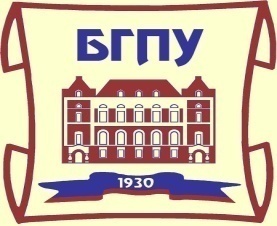 МИНИСТЕРСТВО ОБРАЗОВАНИЯ И НАУКИ РФФГБОУ ВПО «Благовещенский государственный педагогический университет»программа АСПИРАНТУРЫРабочая программа дисциплиныстр.1Пояснительная записка……………………………………………………………..32Учебно-тематический план……………………………………………………...…43Содержание дисциплины………………….……………………………………….54Методические рекомендации (указания) для студентов по изучению дисциплины …………………………………………………………………….….115Дидактические материалы для контроля (самоконтроля) усвоенного материала…………………………………………………………………………....136Перечень информационных технологий.………………………………………...357Список литературы и электронных ресурсов ……………………..………….….358Материально-техническая база………………………………..……………….….399Лист изменений и дополнений……………………………………………………39Вид учебной работыВсего часовСеместрСеместрВид учебной работыВсего часов12Общая трудоемкость1083672Аудиторные занятия (лекции)361818Самостоятельная работа (написание и защита реферата)361818Вид итогового контроляэкзамен кандидатского минимума36№
темНаименование темВсего часовАудиторные занятияСР№
темНаименование темВсего часовЛКЧастьI (для естественно-технических специальностей)1.Предмет и основные концепции современной философии науки8442.Наука в культуре современной цивилизации8443.Возникновение науки  и основные стадии её исторической эволюции12664.Структура научного знания844Итого за 1 семестр3618185.Динамика науки как процесс порождения нового знания8446.Научные традиции и научные революции. Типы научной  рациональности12667.Особенности современного этапа развития науки. Перспективы научно-технического прогресса8448.Наука как социальный институт844Итого за 2 семестр361818Итого по курсу:723636ЧастьII (для социально-гуманитарных специальностей)1.Наука в культуре современной цивилизации 4222.Возникновение науки  и основные стадии её исторической эволюции8623.Структура научного знания 4224.Динамика науки как процесс порождения нового знания 6245.Научные традиции и научные революции. Типы научной  рациональности 6246.Наука как социальный институт.Особенности современного этапа развития науки. Перспективы научно-технического прогресса 844Итого за 1 семестр3618187.Общетеоретические подходысоциально-гуманитарных наук4228.Специфика объекта, предмета и субъекта социально-гуманитарного познания 4229.Природа ценностей и их роль в социально-гуманитарном познании.Жизнь как категория наук об обществе и культуре 42210.Время, пространство, хронотоп в социальном  и гуманитарном знании. Коммуникативность в науках об обществе и культуре: методологические следствия и императивы 84411.Проблема истинности и рациональности в социально-гуманитарных науках. Объяснение, понимание, интерпретация в социальных и гуманитарных науках. Вера, сомнение, знание в социально-гуманитарных науках 84412.Основные исследовательские программы социально-гуманитарных наук42213.Разделение социально-гуманитарных наук на социальные и гуманитарные науки.«Общество знания»: дисциплинарная структура и роль социально-гуманитарных наук в процессе социальных трансформаций 422Итого за 2 семестр361818Итого по курсу:723636№п/пКомпетенцииТемы, связанные с формированием данных компетенцийФормы контроля уровня сформированности компетенций1.Способность к критическому анализу и оценке современных научных достижений, генерированию новых идей при решении исследовательских и практических задач, в том числе в междисциплинарных областях (УК-1)Все темыРеферат, экзамен2.Способность проектировать и осуществлять комплексные исследования, в том числе междисциплинарные, на основе целостного системного научного мировоззрения с использованием знаний в области истории и философии науки (УК-2)Все темыРеферат, экзамен3.Способность соотносить со Способность самостоятельно осуществлять научно-исследовательскую деятельность в соответствующей профессиональной области с использованием современных методов исследования и информационно-коммуникационных технологий (ОПК-1)Все темыРеферат, экзамен4.Готовность к преподавательской деятельности по основным образовательным программам высшего образования (ОПК-2)Все темыРеферат, экзамен№ п/пРаздел (тема) Форма / вид самостоятельной работыТрудоем-ть в часах (по темам)Форма оценки / контроля СРС1.Наука в культуре современной цивилизации Поиск терминологического материала в библиотеках и в сети Интернет.Работа с понятийным аппаратом по теме.2Дискуссия.Понятийный диктант2.Возникновение науки  и основные стадии её исторической эволюцииРабота с научной и  справочной литературой.Ознакомление с иностранными источниками по истории философии и науки.2Реферат,экзамен3.Структура научного знания Чтение специальной литературы. Работа со справочной литературой. Поиск материалов в библиотеках и  в сети Интернет.2Реферат,экзамен4.Динамика науки как процесс порождения нового знания Чтение специальной литературы. Работа со справочной литературой. Поиск материалов в библиотеках и  в сети Интернет.4Реферат,экзамен5.Научные традиции и научные революции. Типы научной  рациональности Чтение специальной литературы. Работа со справочной литературой. Поиск материалов в библиотеках и  в сети Интернет.4Реферат,экзамен6.Наука как социальный институт.Особенности современного этапа развития науки. Перспективы научно-технического прогресса Изучение источников и литературы по тематике.4Проверка конспектов.Итого за 1 семестр187.Общетеоретические подходысоциально-гуманитарных наукЧтение специальной литературы. Работа со справочной литературой. Поиск материалов в библиотеках и  в сети Интернет.2Реферат,экзамен8.Специфика объекта, предмета и субъекта социально-гуманитарного познания Чтение специальной литературы. Работа со справочной литературой. Поиск материалов в библиотеках и  в сети Интернет.2Реферат,экзамен9.Природа ценностей и их роль в социально-гуманитарном познании.Жизнь как категория наук об обществе и культуре Чтение специальной литературы. Работа со справочной литературой. Поиск материалов в библиотеках и  в сети Интернет.2Реферат,экзамен10.Время, пространство, хронотоп в социальном  и гуманитарном знании. Коммуникативность в науках об обществе и культуре: методологические следствия и императивы Чтение специальной литературы. Работа со справочной литературой. Поиск материалов в библиотеках и  в сети Интернет.4Реферат,экзамен11.Проблема истинности и рациональности в социально-гуманитарных науках. Объяснение, понимание, интерпретация в социальных и гуманитарных науках. Вера, сомнение, знание в социально-гуманитарных науках Чтение специальной литературы. Работа со справочной литературой. Поиск материалов в библиотеках и  в сети Интернет.4Реферат,экзамен12.Основные исследовательские программы социально-гуманитарных наукЧтение специальной литературы. Работа со справочной литературой. Поиск материалов в библиотеках и  в сети Интернет.2Реферат,экзамен13.Разделение социально-гуманитарных наук на социальные и гуманитарные науки.«Общество знания»: дисциплинарная структура и роль социально-гуманитарных наук в процессе социальных трансформаций Чтение специальной литературы. Работа со справочной литературой. Поиск материалов в библиотеках и  в сети Интернет.2Реферат,экзаменИтого за 2 семестр18Итого по курсу:36№ изменения: 1№ страницы с изменением: Исключить:Включить: